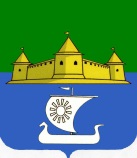 МУНИЦИПАЛЬНОЕ ОБРАЗОВАНИЕ«МОРОЗОВСКОЕ ГОРОДСКОЕ ПОСЕЛЕНИЕ ВСЕВОЛОЖСКОГО МУНИЦИПАЛЬНОГО РАЙОНА ЛЕНИНГРАДСКОЙ ОБЛАСТИ»СОВЕТ ДЕПУТАТОВР Е Ш Е Н И Еот 27 апреля года № 27        В связи с необходимостью внесения изменений в бюджет, совет депутатов принялРЕШЕНИЕ:1.Внести в решение Совета депутатов от 26 декабря 2019 года № 72 «О бюджете  муниципального образования «Морозовское городское поселение Всеволожского муниципального района Ленинградской области» на 2020  год и на плановый период 2021 и 2022 годов»(далее – решение) следующие изменения:        1.1. Изложить п. 1 статьи 1 решения в новой редакции: «1. Утвердить основные характеристики бюджета муниципального образования «Морозовское городское поселение Всеволожского муниципального района Ленинградской области» на 2020 год:прогнозируемый общий объем доходов бюджета муниципального образования «Морозовское городское поселение Всеволожского муниципального района Ленинградской области» в сумме 129 107,5 тысяч рублей; общий объем расходов бюджета муниципального образования «Морозовское городское поселение Всеволожского муниципального района Ленинградской области» в сумме 140 794,5 тысяч рублей;прогнозируемый дефицит бюджета муниципального образования «Морозовское городское поселение Всеволожского муниципального района Ленинградской области в сумме 11 687,0 тысяч рублей.»1.2. Изложить п. 3 статьи 1 решения в новой редакции:«Утвердить резервный фонд администрации муниципального образования «Морозовское городское поселение Всеволожского муниципального района Ленинградской области» на 2020 год в сумме 2253,9 тысяч рублей.»1.3. Изложить п.4 статьи 5решения в новой редакции:«4. Утвердить объем бюджетных ассигнований дорожного фонда муниципального образования «Морозовское городское поселение Всеволожского муниципального района Ленинградской области»:на 2020 год в сумме 20 012,8 тысяч рублей,на 2021 год в сумме 11 696,2 тысяч рублей,на 2022 год в сумме 12 312,0 тысяч рублей.1.4.Изложить п. 5  статьи6решения в новой редакции:«5. Утвердить расходы на обеспечение деятельности администрации муниципального образования «Морозовское городское поселение Всеволожского муниципального района Ленинградской области» на 2020 год в сумме 20 007,6 тысяч рублей.»2. Приложение № 1  «Источникивнутреннего финансирования дефицита бюджета МО «Морозовское городское поселение»на 2020 год» к решению изложить в новой редакции (прилагается).3. Приложение № 3 «Доходы бюджета МО «Морозовское городское поселение» на 2020 год» к решению изложить в новой редакции (прилагается).4.Приложение № 5«Безвозмездные от других бюджетов бюджетной системы Российской Федерации на 2020 год» к решению изложить в новой редакции (прилагается).5.Приложение № 7 «Распределение  бюджетных ассигнований по целевым статьям (муниципальным программам муниципального образования «Морозовское городское поселение Всеволожского муниципального района Ленинградской области» и непрограммным направлениям деятельности), группам и подгруппам видов расходов классификации расходов бюджетов, а также по разделам и подразделам классификации расходов бюджета на 2020 год» к решению изложить в новой редакции (прилагается).6. Приложение № 9«Ведомственная структура расходов бюджета муниципального образования  «Морозовское городское поселение Всеволожского муниципального района Ленинградской области» на 2020 год»к решению изложить в новой редакции (прилагается).7. Приложение № 11«Распределение бюджетных ассигнований по разделам и подразделам классификации расходов бюджетов на 2020 год» к решению изложить в новой редакции (прилагается).8. Контроль исполнения решения возложить на постоянную комиссию совета депутатов по бюджету, налогам, инвестициям, экономическому развитию, торговле, бытовому обслуживанию, общественному питанию и предпринимательству.Глава муниципального образования					Е.Б. ЕрмаковаО внесении изменений в решение Совета депутатов от 26 декабря 2019 года №72«О бюджете муниципального образования «Морозовское городское поселение Всеволожского муниципального района Ленинградской области» на 2020 год и на плановый период 2021 и 2022 годов»Приложение № 1Приложение № 1Приложение № 1к решению Совета депутатовк решению Совета депутатовк решению Совета депутатовМО «Морозовское городское поселение»МО «Морозовское городское поселение»МО «Морозовское городское поселение»от 27 апреля 2020 года № 27  от 27 апреля 2020 года № 27  от 27 апреля 2020 года № 27  ИСТОЧНИКИИСТОЧНИКИИСТОЧНИКИвнутреннего финансирования дефицита внутреннего финансирования дефицита внутреннего финансирования дефицита  бюджета МО «Морозовское городское поселение» на 2020 год бюджета МО «Морозовское городское поселение» на 2020 год бюджета МО «Морозовское городское поселение» на 2020 годКодНаименованиеСумма (тыс.руб.)КодНаименованиеСумма (тыс.руб.)00101050000000000000  Изменение остатковсредств на счетах по учету средств      бюджета11 687,000101050000000000000  Изменение остатковсредств на счетах по учету средств      бюджета11 687,0Всего источников внутреннего финансирования11 687,0Всего источников внутреннего финансирования11 687,0Приложение № 3Приложение № 3Приложение № 3к постановлению Совета депутатовк постановлению Совета депутатовк постановлению Совета депутатовМО «Морозовское городское поселение»МО «Морозовское городское поселение»МО «Морозовское городское поселение»от 27 апреля 2020 года № 27  от 27 апреля 2020 года № 27  от 27 апреля 2020 года № 27  ДОХОДЫДОХОДЫДОХОДЫ бюджета МО «Морозовское городское поселение» на 2020 год бюджета МО «Морозовское городское поселение» на 2020 год бюджета МО «Морозовское городское поселение» на 2020 годКодНаименованиеСумма на 2020 год (тыс.руб.)10000000000000000НАЛОГОВЫЕ И НЕНАЛОГОВЫЕ ДОХОДЫ93 508,710100000000000000Налоги на прибыль, доходы32 393,210102000010000110Налог на доходы физических лиц32 393,210302000010000100Акцизы по подакцизным товарам (продукции), производимым на территории Российской Федерации1 096,510600000000000000Налоги на имущество26 000,010601030100000110Налог на  имущество  физических  лиц, взимаемый по ставкам,  применяемым к объектам налогообложения, расположенным в границах поселений2 000,010606000000000110Земельный налог24 000,010800000000000000Государственная пошлина50,010804020010000110Государственная пошлина за совершение нотариальных действий должностными лицами органов местного самоуправления,           уполномоченными в соответствии с законодательными  актами Российской Федерации на совершение нотариальных действий50,011100000000000000Доходы от использования имущества, находящегося в государственной и муниципальной собственности3 817,011105013100000120Доходы, получаемые в виде арендной платы за земельные участки, государственная  собственность на которые не разграничена  и  которые расположены в границах городских поселений, а также средства от продажи права на заключение договоров аренды указанных земельных участков1 799,311105025130000120Доходы, получаемые в виде арендной платы, а также средства от продажи права на заключение договоров аренды за земли, находящиеся в собственности городских поселений (за исключением земельных участков  муниципальных бюджетных и автономных учреждений)1 614,011105075130000120Доходы  от  сдачи  в  аренду  имущества, составляющего   казну городских  поселений (за исключением земельных участков)403,711301000000000100Прочие доходы от оказания платных услуг400,011302995130000130Прочие доходы от компенсации затрат бюджетов городских поселений400,011400000000000000Доходы от продажи материальных и нематериальных активов28 100,011406013130000430Доходы от продажи земельных участков, государственная собственность на которые не разграничена и которые расположены в границах городских поселений.27 100,011406025130000430Доходы от продажи земельных участков, находящихся в собственности городских поселений (за исключением земельных участков муниципальных автономных учреждений)0,011402053100000410Доходы от реализации иного имущества, находящегося в собственности поселений (за исключением имущества муниципальных автономных учреждений, а также имущества муниципальных унитарных предприятий, в том числе казенных), в части реализации основных средств  по  указанному имуществу1 000,011690050130000100Прочие поступления от денежных взысканий (штрафов) и иных сумм в возмещение ущерба, зачисляемые в бюджеты городских поселений.0,011700000000000000Прочие неналоговые доходы1 652,011705050130000180Прочие неналоговые доходы бюджетов городских поселений1 652,020000000000000000Безвозмездные поступления35 598,820215001130000150Дотации бюджетам городских поселений на выравнивание бюджетной обеспеченности7 244,220220216130000150Субсидии бюджетам городских поселений на осуществление дорожной деятельности в отношении автомобильных дорог общего пользования, а также капитального ремонта и ремонта дворовых территорий многоквартирных домов, проездов к дворовым территориям многоквартирных домов населенных пунктов1 363,320220077130000150Субсидии бюджетам городских поселений на софинансирование капитальных вложений в объекты муниципальной собственности3 675,820225555130000150Субсидии бюджетам городских поселений на реализацию программ формирования современной городской среды13 760,020229999130000150Прочие субсидии бюджетам городских поселений8 814,220235118130000150Субвенции бюджетам городских поселений на осуществление полномочий по первичному воинскому учету на территориях, где отсутствуют военные комиссариаты534,320230024130000151Субвенции бюджетам городских поселений на выполнение передаваемых полномочий субъектов Российской Федерации7,020705030130000180Прочие безвозмездные поступления в бюджеты городских поселений.200,0Всего доходовВсего доходов129 107,5Приложение № 5Приложение № 5Приложение № 5к постановлению Совета депутатовк постановлению Совета депутатовк постановлению Совета депутатовМО «Морозовское городское поселение»МО «Морозовское городское поселение»МО «Морозовское городское поселение»от 27 апреля 2020 года № 27  от 27 апреля 2020 года № 27  от 27 апреля 2020 года № 27  Безвозмездные поступленияБезвозмездные поступленияБезвозмездные поступленияот других бюджетов бюджетной системы Российской Федерацииот других бюджетов бюджетной системы Российской Федерацииот других бюджетов бюджетной системы Российской Федерациив 2020 годув 2020 годув 2020 годуКод бюджетной классификацииИсточники доходовСумма  (тыс.руб.)20000000000000000Безвозмездные поступления35 398,820215001130000150Дотации бюджетам городских поселений на выравнивание бюджетной обеспеченности7 244,220220077130000150Субсидии бюджетам городских поселений на софинансирование капитальных вложений в объекты муниципальной собственности3 675,820220216130000151Субсидии бюджетам городских поселений на осуществление дорожной деятельности в отношении автомобильных дорог общего пользования, а также капитального ремонта и ремонта дворовых территорий многоквартирных домов, проездов к дворовым территориям многоквартирных домов населенных пунктов1 363,320225555130000150Субсидии бюджетам городских поселений на реализацию программ формирования современной городской среды13 760,020229999130000151Прочие субсидии бюджетам городских поселений8 814,220235118130000150Субвенции бюджетам городских поселений на осуществление полномочий по первичному воинскому учету на территориях, где отсутствуют военные комиссариаты534,320230024130001150Субвенции бюджетам городских поселений на выполнение передаваемых полномочий субъектов Российской Федерации7,0Приложение № 7Приложение № 7Приложение № 7Приложение № 7Приложение № 7Приложение № 7Приложение № 7Приложение № 7Приложение № 7к решению Совета депутатовк решению Совета депутатовк решению Совета депутатовк решению Совета депутатовк решению Совета депутатовк решению Совета депутатовк решению Совета депутатовк решению Совета депутатовк решению Совета депутатовМО «Морозовское городское поселение»МО «Морозовское городское поселение»МО «Морозовское городское поселение»МО «Морозовское городское поселение»МО «Морозовское городское поселение»МО «Морозовское городское поселение»МО «Морозовское городское поселение»МО «Морозовское городское поселение»МО «Морозовское городское поселение»от 27 апреля 2020 года № 27  от 27 апреля 2020 года № 27  от 27 апреля 2020 года № 27  от 27 апреля 2020 года № 27  от 27 апреля 2020 года № 27  от 27 апреля 2020 года № 27  от 27 апреля 2020 года № 27  от 27 апреля 2020 года № 27  от 27 апреля 2020 года № 27  РАСПРЕДЕЛЕНИЕ                                                                                                                                                                       
  бюджетных ассигнований по целевым статьям 
(муниципальным программам муниципального образования «Морозовское городское поселение 
Всеволожского муниципального района Ленинградской области»
 и непрограммным направлениям деятельности), группам и подгруппам видов расходов классификации расходов бюджетов, а также по разделам и подразделам классификации расходов бюджета на 2020 годРАСПРЕДЕЛЕНИЕ                                                                                                                                                                       
  бюджетных ассигнований по целевым статьям 
(муниципальным программам муниципального образования «Морозовское городское поселение 
Всеволожского муниципального района Ленинградской области»
 и непрограммным направлениям деятельности), группам и подгруппам видов расходов классификации расходов бюджетов, а также по разделам и подразделам классификации расходов бюджета на 2020 годРАСПРЕДЕЛЕНИЕ                                                                                                                                                                       
  бюджетных ассигнований по целевым статьям 
(муниципальным программам муниципального образования «Морозовское городское поселение 
Всеволожского муниципального района Ленинградской области»
 и непрограммным направлениям деятельности), группам и подгруппам видов расходов классификации расходов бюджетов, а также по разделам и подразделам классификации расходов бюджета на 2020 годРАСПРЕДЕЛЕНИЕ                                                                                                                                                                       
  бюджетных ассигнований по целевым статьям 
(муниципальным программам муниципального образования «Морозовское городское поселение 
Всеволожского муниципального района Ленинградской области»
 и непрограммным направлениям деятельности), группам и подгруппам видов расходов классификации расходов бюджетов, а также по разделам и подразделам классификации расходов бюджета на 2020 годРАСПРЕДЕЛЕНИЕ                                                                                                                                                                       
  бюджетных ассигнований по целевым статьям 
(муниципальным программам муниципального образования «Морозовское городское поселение 
Всеволожского муниципального района Ленинградской области»
 и непрограммным направлениям деятельности), группам и подгруппам видов расходов классификации расходов бюджетов, а также по разделам и подразделам классификации расходов бюджета на 2020 годРАСПРЕДЕЛЕНИЕ                                                                                                                                                                       
  бюджетных ассигнований по целевым статьям 
(муниципальным программам муниципального образования «Морозовское городское поселение 
Всеволожского муниципального района Ленинградской области»
 и непрограммным направлениям деятельности), группам и подгруппам видов расходов классификации расходов бюджетов, а также по разделам и подразделам классификации расходов бюджета на 2020 годРАСПРЕДЕЛЕНИЕ                                                                                                                                                                       
  бюджетных ассигнований по целевым статьям 
(муниципальным программам муниципального образования «Морозовское городское поселение 
Всеволожского муниципального района Ленинградской области»
 и непрограммным направлениям деятельности), группам и подгруппам видов расходов классификации расходов бюджетов, а также по разделам и подразделам классификации расходов бюджета на 2020 годРАСПРЕДЕЛЕНИЕ                                                                                                                                                                       
  бюджетных ассигнований по целевым статьям 
(муниципальным программам муниципального образования «Морозовское городское поселение 
Всеволожского муниципального района Ленинградской области»
 и непрограммным направлениям деятельности), группам и подгруппам видов расходов классификации расходов бюджетов, а также по разделам и подразделам классификации расходов бюджета на 2020 годРАСПРЕДЕЛЕНИЕ                                                                                                                                                                       
  бюджетных ассигнований по целевым статьям 
(муниципальным программам муниципального образования «Морозовское городское поселение 
Всеволожского муниципального района Ленинградской области»
 и непрограммным направлениям деятельности), группам и подгруппам видов расходов классификации расходов бюджетов, а также по разделам и подразделам классификации расходов бюджета на 2020 годНаименованиеЦСРЦСРВРВРРз,ПРРз,ПРСумма             (тыс. руб.)Сумма             (тыс. руб.)Муниципальная программа «Обеспечение  функционирования и развития  жилищно-коммунального хозяйства в муниципальном образовании «Морозовское городское поселение Всеволожского муниципального района Ленинградской области»11 0 00 0000011 0 00 0000010 110,210 110,2Основное мероприятие «Электроснабжение»11 0 01 0000011 0 01 000003 826,43 826,4Мероприятия в области электроснабжения11 0 01 0201011 0 01 020103 826,43 826,4Закупка товаров, работ и услуг для обеспечения государственных (муниципальных) нужд11 0 01 0201011 0 01 020102002003 299,63 299,6Благоустройство11 0 01 0201011 0 01 02010200200050305033 299,63 299,6Капитальные вложения в объекты государственной (муниципальной) собственности11 0 01 0201011 0 01 02010400400526,8526,8Благоустройство11 0 01 0201011 0 01 0201040040005030503526,8526,8Основное мероприятие «Водоснабжение»11 0 02 0000011 0 02 000001 246,21 246,2Мероприятия в области водоснабжения11 0 02 0202011 0 02 020201 246,21 246,2Капитальные вложения в объекты государственной (муниципальной) собственности11 0 02 0202011 0 02 020204004001 246,21 246,2Коммунальное хозяйство11 0 02 0202011 0 02 02020400400050205021 246,21 246,2Основное мероприятие «Газоснабжение»11 0 03 0000011 0 03 00000200,6200,6Мероприятия в области газоснабжения11 0 03 0203011 0 03 02030200,6200,6Закупка товаров, работ и услуг для обеспечения государственных (муниципальных) нужд11 0 03 0203011 0 03 0203020020062,562,5Коммунальное хозяйство11 0 03 0203011 0 03 020302002000502050262,562,5Капитальные вложения в объекты государственной (муниципальной) собственности11 0 03 0203011 0 03 02030400400138,1138,1Коммунальное хозяйство11 0 03 0203011 0 03 0203040040005020502138,1138,1Основное мероприятие «Водоотведение и дренажная система»11 0 04 0000011 0 04 000001 891,51 891,5Мероприятия в области водоотведения и дренажной системы11 0 04 0204011 0 04 020401 891,51 891,5Закупка товаров, работ и услуг для обеспечения государственных (муниципальных) нужд11 0 04 0204011 0 04 0204020020074,574,5Коммунальное хозяйство11 0 04 0204011 0 04 020402002000502050274,574,5Капитальные вложения в объекты государственной (муниципальной) собственности11 0 04 0204011 0 04 020404004001 817,01 817,0Коммунальное хозяйство11 0 04 0204011 0 04 02040400400050205021 817,01 817,0Основное мероприятие «Теплоснабжение»11 0 05 0000011 0 05 0000080,280,2Мероприятия в области теплоснабжения11 0 05 0205011 0 05 0205080,280,2Капитальные вложения в объекты государственной (муниципальной) собственности11 0 05 0205011 0 05 0205040040080,280,2Коммунальное хозяйство11 0 04 0205011 0 04 020504004000502050280,280,2Основное мероприятие «Жилищное хозяйство»11 0 06 0000011 0 06 000002 865,32 865,3Мероприятия в области жилищного хозяйства11 0 06 0206011 0 06 020602 865,32 865,3Закупка товаров, работ и услуг для обеспечения государственных (муниципальных) нужд11 0 06 0206011 0 06 020602002002 715,32 715,3Жилищное хозяйство11 0 06 0206011 0 06 02060200200050105012 715,32 715,3Иные бюджетные ассигнования11 0 06 0206011 0 06 02060150,0150,0Жилищное хозяйство11 0 06 0206011 0 06 0206080080005010501150,0150,0Муниципальная программа «Организация культурно - массовых мероприятий, молодежная политика, развитие физической культуры и спорта   в муниципальном образовании «Морозовское городское поселение Всеволожского муниципального района Ленинградской области»12 0 00 0000012 0 00 0000014 633,714 633,7Основное мероприятие « Организация культурно-массовых, общепоселковых мероприятий»12 0 01 0000012 0 01 000003 407,53 407,5Общепоселковые мероприятия муниципального образования12 0 01 0066012 0 01 006603 407,53 407,5Закупка товаров, работ и услуг для обеспечения государственных (муниципальных) нужд12 0 01 0066012 0 01 006602002001 492,61 492,6Другие общегосударственные вопросы12 0 01 0066012 0 01 00660200200011301131 492,61 492,6Социальное обеспечение и иные выплаты населению12 0 01 0066012 0 01 0066030030010,010,0Другие общегосударственные вопросы12 0 01 0066012 0 01 006603003000113011310,010,0Предоставление субсидий бюджетным, автономным учреждениям и иным некоммерческим организациям12 1 01 0066012 1 01 006606006001 904,91 904,9Другие общегосударственные вопросы12 1 01 0066012 1 01 00660600600011301131 904,91 904,9Основное мероприятие « Организация мероприятий, посвященных профессиональным праздникам, юбилейным  и памятным датам»12 0 02 0000012 0 02 00000264,0264,0Организация мероприятий, посвященных профессиональным праздникам12 0 02 0062012 0 02 00620264,0264,0Закупка товаров, работ и услуг для обеспечения государственных (муниципальных) нужд12 0 02 0062012 0 02 00620200200264,0264,0Другие общегосударственные вопросы12 0 02 0062012 0 02 0062020020001130113264,0264,0Основное мероприятие «Организация мероприятий,  направленных на развитие физической культуры и спорта»12 0 03 0000012 0 03 0000078,278,2Развитие спорта в поселении12 0 03 0081012 0 03 0081078,278,2Закупка товаров, работ и услуг для обеспечения государственных (муниципальных) нужд12 0 03 0081012 0 03 0081020020056,256,2Другие вопросы в области физической культуры и спорта12 0 03 0081012 0 03 008102002001105110556,256,2Социальное обеспечение и иные выплаты населению12 0 03 0081012 0 03 0081030030022,022,0Другие вопросы в области физической культуры и спорта12 0 03 0081012 0 03 008103003001105110522,022,0Основное мероприятие «Организация мероприятий в сфере молодежной политики, в том числе направленных на развитие интеллектуальных и творческих способностей детей и молодежи »12 0 04 0000012 0 04 00000720,7720,7Мероприятия в области молодежной политики12 0 04 0096012 0 04 00960720,7720,7Закупка товаров, работ и услуг для обеспечения государственных (муниципальных) нужд12 0 04 0096012 0 04 00960200200448,1448,1Молодежная политика и оздоровление детей12 0 04 0096012 0 04 0096020020007070707448,1448,1Социальное обеспечение и иные выплаты населению12 0 04 0096012 0 04 0096030030042,042,0Молодежная политика и оздоровление детей12 0 04 0096012 0 04 009603003000707070742,042,0Предоставление субсидий бюджетным, автономным учреждениям и иным некоммерческим организациям12 0 04 0096012 0 04 00960600600230,6230,6Молодежная политика и оздоровление детей12 0 04 0096012 0 04 0096060060007070707230,6230,6Основное мероприятие «Обеспечение стимулирующих выплат работникам муниципальных учреждений культуры »12 0 05 0000012 0 05 000009 637,09 637,0Обеспечение стимулирующих выплат работникам муниципальных учреждений культуры из местного бюджета12 0 05 S036012 0 05 S03604 818,54 818,5Предоставление субсидий бюджетным, автономным учреждениям и иным некоммерческим организациям12 0 05 S036012 0 05 S03606006004 818,54 818,5Культура12 0 05 S036012 0 05 S0360600600080108014 818,54 818,5Обеспечение стимулирующих выплат работникам муниципальных учреждений культуры из областного бюджета12 0 05 S036012 0 05 S03604 818,54 818,5Предоставление субсидий бюджетным, автономным учреждениям и иным некоммерческим организациям12 0 05 S036012 0 05 S03606006004 818,54 818,5Культура12 0 05 S036012 0 05 S0360600600080108014 818,54 818,5Основное мероприятие «Улучшение материально-технической базы МБУ «ДК им. Н.М. Чекалова»12 0 06 000012 0 06 0000526,3526,3Развитие общественной инфраструктуры муниципального значения, областной бюджет12 0 06 S484012 0 06 S4840500,0500,0Предоставление субсидий бюджетным, автономным учреждениям и иным некоммерческим организациям12 0 06 S484012 0 06 S4840600600500,0500,0Культура12 0 06 S484012 0 06 S484060060008010801500,0500,0Развитие общественной инфраструктуры муниципального значения, местный бюджет12 0 06 S484012 0 06 S484026,326,3Предоставление субсидий бюджетным, автономным учреждениям и иным некоммерческим организациям12 0 06 S484012 0 06 S484060060026,326,3Культура12 0 06 S484012 0 06 S48406006000801080126,326,3Муниципальная программа «Дорожная деятельность на территории муниципального образования «Морозовское городское поселение Всеволожского муниципального района Ленинградской области»13 0 00 0000013 0 00 0000017 517,117 517,1Основное мероприятие «Ремонт автомобильных дорог и проездов к МКД»13 1 01 0000013 1 01 000003 491,23 491,2Ремонт автомобильных дорог13 0 01 0271013 0 01 027101 875,11 875,1Закупка товаров, работ и услуг для обеспечения государственных (муниципальных) нужд13 0 01 0271013 0 01 027102002001 875,11 875,1Дорожное хозяйство (дорожные фонды)13 0 01 0271013 0 01 02710200200040904091 875,11 875,1Ремонт автомобильных дорог общего пользования местного значения, областной бюджет13 0 01 S014013 0 01 S01401 363,31 363,3Закупка товаров, работ и услуг для обеспечения государственных (муниципальных) нужд13 0 01 S014013 0 01 S01402002001 363,31 363,3Дорожное хозяйство (дорожные фонды)13 0 01 S014013 0 01 S0140200200040904091 363,31 363,3Ремонт автомобильных дорог общего пользования местного значения, местный бюджет13 0 01 S014013 0 01 S0140252,8252,8Закупка товаров, работ и услуг для обеспечения государственных (муниципальных) нужд13 0 01 S014013 0 01 S0140200200252,8252,8Дорожное хозяйство (дорожные фонды)13 0 01 S014013 0 01 S014020020004090409252,8252,8Основное мероприятие «Содержание автомобильных дорог «13 0 02 0000013 0 02 000009 581,79 581,7Содержание автомобильных дорог13 0 02 0272013 0 02 027209 581,79 581,7Закупка товаров, работ и услуг для обеспечения государственных (муниципальных) нужд13 0 02 0272013 0 02 027202002009 581,79 581,7Дорожное хозяйство (дорожные фонды)13 0 02 0272013 0 02 02720200200040904099 581,79 581,7Основное мероприятие «Проектирование автомобильных дорог»13 1 03 0000013 1 03 000003 789,53 789,5Строительство (реконструкцию), включая проектирование автомобильных дорог общего пользования местного значения (областной бюджет)13 0 03 S012013 0 03 S01203 675,83 675,8Капитальные вложения в объекты государственной (муниципальной) собственности13 0 03 S012013 0 03 S01204004003 675,83 675,8Дорожное хозяйство (дорожные фонды)13 0 03 S012013 0 03 S0120400400040904093 675,83 675,8Строительство (реконструкцию), включая проектирование автомобильных дорог общего пользования местного значения (местный бюджет)13 0 03 S012013 0 03 S0120113,7113,7Капитальные вложения в объекты государственной (муниципальной) собственности13 0 03 S012013 0 03 S0120400400113,7113,7Дорожное хозяйство (дорожные фонды)13 0 03 S012013 0 03 S012040040004090409113,7113,7Безопасность дорожного движения13 1 04 0275013 1 04 02750654,7654,7Закупка товаров, работ и услуг для обеспечения государственных (муниципальных) нужд13 1 04 0275013 1 04 02750200200654,7654,7Дорожное хозяйство (дорожные фонды)13 1 04 0275013 1 04 0275020020004090409654,7654,7Муниципальная программа «Безопасность муниципального образования «Морозовское городское поселение Всеволожского муниципального района Ленинградской области»14 0 00 0000014 0 00 00000295,7295,7Основное мероприятие «Защита населения и территорий от чрезвычайных ситуаций»14 0 01 0000014 0 01 0000043,943,9Мероприятия по защите населения и территорий от чрезвычайных ситуаций.14 0 01 0161014 0 01 0161043,943,9Закупка товаров, работ и услуг для обеспечения государственных (муниципальных) нужд14 0 01 0161014 0 01 0161020020043,943,9Защита населения и территории от последствий чрезвычайных ситуаций и стихийных бедствий природного и техногенного характера.14 0 01 0161014 0 01 016102002000309030943,943,9Основное мероприятие «Пожарная безопасность»14 0 02 0000014 0 02 0000076,876,8Мероприятия по пожарной безопасности.14 0 02 0162014 0 02 0162076,876,8Закупка товаров, работ и услуг для обеспечения государственных (муниципальных) нужд14 0 02 0162014 0 02 0162020020076,876,8Защита населения и территории от последствий чрезвычайных ситуаций и стихийных бедствий природного и техногенного характера.14 0 02 0162014 0 02 016202002000309030976,876,8Основное мероприятие «Безопасность на водных объектах»14 0 04 0000014 0 04 00000175,0175,0Мероприятия по безопасности на водных объектах14 0 04 0164014 0 04 01640175,0175,0Закупка товаров, работ и услуг для обеспечения государственных (муниципальных) нужд14 0 04 0164014 0 04 01640200200175,0175,0Защита населения и территории от последствий чрезвычайных ситуаций и стихийных бедствий природного и техногенного характера.14 0 04 0164014 0 04 0164020020003090309175,0175,0Муниципальная программа «Благоустройство и санитарное содержание территории муниципального образования «Морозовское городское поселение Всеволожского муниципального района Ленинградской области»15 0 00 0000015 0 00 000008 857,68 857,6Основное мероприятие «Проектные работы и схемы в рамках благоустройства территории»15 0 01 0000015 0 01 0000040,040,0Проектные работы и схемы в рамках благоустройства территории15 0 01 0177015 0 01 0177040,040,0Закупка товаров, работ и услуг для обеспечения государственных (муниципальных) нужд15 0 01 0177015 0 01 0177020020040,040,0Благоустройство15 0 01 0177015 0 01 017702002000503050340,040,0Основное мероприятие «Санитарное содержание территории муниципального образования»15 0 02 0000015 0 02 000002 299,62 299,6Санитарное содержание территории муниципального образования15 0 02 0176015 0 02 017602 299,62 299,6Закупка товаров, работ и услуг для обеспечения государственных (муниципальных) нужд15 0 02 0176015 0 02 017602002002 299,62 299,6Благоустройство15 0 02 0176015 0 02 01760200200050305032 299,62 299,6Основное мероприятие «Благоустройство территории»15 0 03 0000015 0 03 000006 299,86 299,8Благоустройство территории 15 0 03 0173015 0 03 017305 246,85 246,8Закупка товаров, работ и услуг для обеспечения государственных (муниципальных) нужд15 0 03 0173015 0 03 017302002005 246,85 246,8Благоустройство15 0 03 0173015 0 03 01730200200050305035 246,85 246,8Развитие общественной инфраструктуры муниципального значения, областной бюджет15 0 03 S484015 0 03 S48401 000,01 000,0Закупка товаров, работ и услуг для обеспечения государственных (муниципальных) нужд15 0 03 S484015 0 03 S48402002001 000,01 000,0Благоустройство15 0 03 S484015 0 03 S4840200200050305031 000,01 000,0Развитие общественной инфраструктуры муниципального значения, местный бюджет15 0 03 S484015 0 03 S484053,053,0Закупка товаров, работ и услуг для обеспечения государственных (муниципальных) нужд15 0 03 S484015 0 03 S484020020053,053,0Благоустройство15 0 03 S484015 0 03 S48402002000503050353,053,0Основное мероприятие «Благоустройство кладбища»15 0 04 0000015 0 04 00000218,2218,2Благоустройство кладбища15 0 04 0175015 0 04 01750218,2218,2Закупка товаров, работ и услуг для обеспечения государственных (муниципальных) нужд15 0 04 0175015 0 04 01750200200218,2218,2Другие вопросы в области жилищно-коммунального хозяйства15 0 04 0175015 0 04 0175020020005050505218,2218,2Муниципальная программа «О содействии участию населения в осуществлении местного самоуправления в иных формах на территории административного центра муниципального образования «Морозовское городское поселение Всеволожского муниципального района Ленинградской области»21 0 00 0000021 0 00 000002 489,72 489,7Основное мероприятие «Устойчивое развитие территории административного центра муниципального образования»21 0 01 0000021 0 01 000002 489,72 489,7Устойчивое развитие территории административного центра муниципального образования, областной бюджет21 0 01 S466021 0 01 S46602 136,72 136,7Закупка товаров, работ и услуг для обеспечения государственных (муниципальных) нужд21 0 01 S466021 0 01 S46602002002 136,72 136,7Дорожное хозяйство (дорожные фонды)21 0 01 S466021 0 01 S4660200200040904092 136,72 136,7Устойчивое развитие территории административного центра муниципального образования, местный бюджет21 0 01 S466021 0 01 S4660353,0353,0Закупка товаров, работ и услуг для обеспечения государственных (муниципальных) нужд21 0 01 S466021 0 01 S4660200200353,0353,0Дорожное хозяйство (дорожные фонды)21 0 01 S466021 0 01 S466020020004090409353,0353,0Муниципальная программа «Развитие градостроительной и землеустроительной деятельности на территории муниципального образования «Морозовское городское поселение» Всеволожского муниципального района Ленинградской области»22 0 00 0000022 0 00 000004 361,54 361,5Основное мероприятие «Мероприятия по обеспечению градостроительного зонирования»22 0 01 0000022 0 01 000009,09,0Мероприятия по обеспечению градостроительного зонирования  22 0 01 0210022 0 01 021009,09,0Закупка товаров, работ и услуг для обеспечения государственных (муниципальных) нужд22 0 01 0210022 0 01 021002002009,09,0Другие вопросы в области национальной экономики22 0 01 0210022 0 01 02100200200041204129,09,0Основное мероприятие «Мероприятия по обеспечению градостроительного освоения территории»22 0 02 0000022 0 02 000003 220,53 220,5Мероприятия по обеспечению градостроительного освоения территории 22 0 02 0211022 0 02 021102 830,22 830,2Закупка товаров, работ и услуг для обеспечения государственных (муниципальных) нужд22 0 02 0211022 0 02 021102002002 830,22 830,2Другие вопросы в области национальной экономики22 0 02 0211022 0 02 02110200200041204122 830,22 830,2Субсидии на подготовку проектов изменений в генеральные планы поселений, необходимых для внесения сведений о местоположении границ населенных пунктов в ЕГРН, областной бюджет22 0 02 S464022 0 02 S4640359,0359,0Закупка товаров, работ и услуг для обеспечения государственных (муниципальных) нужд22 0 02 S464022 0 02 S4640200200359,0359,0Другие вопросы в области национальной экономики22 0 02 S464022 0 02 S464020020004120412359,0359,0Субсидии на подготовку проектов изменений в генеральные планы поселений, необходимых для внесения сведений о местоположении границ населенных пунктов в ЕГРН, местный бюджет22 0 02 S464022 0 02 S464031,331,3Закупка товаров, работ и услуг для обеспечения государственных (муниципальных) нужд22 0 02 S464022 0 02 S464020020031,331,3Другие вопросы в области национальной экономики22 0 02 S464022 0 02 S46402002000412041231,331,3Основное мероприятие «Мероприятия  по подготовке межевых планов, технических планов и актов обследования земельных участков, объектов недвижимости и сооружений»22 0 03 0000022 0 03 000001 132,01 132,0Мероприятия  по подготовке межевых планов, технических планов и актов обследования земельных участков, объектов недвижимости и сооружений22 0 03 0212022 0 03 021201 132,01 132,0Закупка товаров, работ и услуг для обеспечения государственных (муниципальных) нужд22 0 03 0212022 0 03 021202002001 132,01 132,0Другие вопросы в области национальной экономики22 0 03 0212022 0 03 02120200200041204121 132,01 132,0Муниципальная программа «Формирование законопослушного поведения участников дорожного движения на территории муниципального образования «Морозовское городское поселение Всеволожского муниципального района Ленинградской области» на 2020 – 2022 годы»23 0 00 0000023 0 00 000006,06,0Основное мероприятие «Закупка и распространение световозвращающих приспособлений»23 0 01 0000023 0 01 000006,06,0Мероприятия в области формирования законопослушного поведения участников дорожного движения 23 0 01 0221023 0 01 022106,06,0Закупка товаров, работ и услуг для обеспечения государственных (муниципальных) нужд23 0 01 0221023 0 01 022102002006,06,0Дорожное хозяйство (дорожные фонды)23 0 01 0221023 0 01 02210200200040904096,06,0Муниципальная программа «Формирование современной городской среды на территории муниципального образования «Морозовское городское поселение Всеволожского муниципального района Ленинградской области» в 2019-2024 годах»24 0 00 0000024 0 00 0000014 957,414 957,4Основное мероприятие «Благоустройство общественных территорий муниципального образования»24 0 F2 0000024 0 F2 0000014 957,414 957,4Благоустройство общественных территорий муниципального образования, федеральный и областной бюджет24 0 F2 5555024 0 F2 5555013 760,013 760,0Закупка товаров, работ и услуг для обеспечения государственных (муниципальных) нужд24 0 F2 5555024 0 F2 5555020020013 760,013 760,0Благоустройство24 0 F2 5555024 0 F2 555502002000503050313 760,013 760,0Благоустройство общественных территорий муниципального образования, местный бюджет24 0 F2 5555024 0 F2 555501 197,41 197,4Закупка товаров, работ и услуг для обеспечения государственных (муниципальных) нужд24 0 F2 5555024 0 F2 555502002001 197,41 197,4Благоустройство24 0 F2 5555024 0 F2 55550200200050305031 197,41 197,4Обеспечение деятельности органов местного самоуправления17 0 00 0000017 0 00 0000025 600,925 600,9Обеспечение деятельности депутатов представительного органа муниципального образования17 1 00 0000017 1 00 000004 653,14 653,1Непрограммные расходы17 1 01 0000017 1 01 000004 653,14 653,1Расходы на выплаты по оплате труда работников органов местного самоуправления в рамках обеспечения деятельности главы муниципального образования17 1 01 0012017 1 01 001202 265,52 265,5Расходы на выплаты персоналу в целях обеспечения выполнения функций государственными (муниципальными) органами, казенными учреждениями, органами управления государственными внебюджетными фондами17 1 01 0012017 1 01 001201001002 265,52 265,5Функционирование высшего должностного лица субъекта Российской Федерации и муниципального образования17 1 01 0012017 1 01 00120100100010201022 265,52 265,5Расходы на выплаты по оплате труда работников органов местного самоуправления в рамках обеспечения деятельности депутатов представительного органа муниципального образования17 1 01 0014017 1 01 00140669,0669,0Расходы на выплаты персоналу в целях обеспечения выполнения функций государственными (муниципальными) органами, казенными учреждениями, органами управления государственными внебюджетными фондами17 1 01 0014017 1 01 00140100100669,0669,0Функционирование законодательных (представительных) органов государственной власти и представительных органов муниципальных образований17 1 01 0014017 1 01 0014010010001030103669,0669,0Расходы на обеспечение функций органов местного самоуправления в рамках обеспечения деятельности депутатов представительного органа муниципального образования17 1 01 0015017 1 01 001501 718,61 718,6Расходы на выплаты персоналу государственных (муниципальных) органов17 1 01 0015017 1 01 001501001001 718,61 718,6Функционирование законодательных (представительных) органов государственной власти и представительных органов муниципальных образований17 1 01 0015017 1 01 00150100100010301031 718,61 718,6Обеспечение деятельности главы местной администрации (исполнительно-распорядительного органа муниципального образования)17 2 00 0000017 2 00 000002 183,62 183,6Непрограммные расходы17 2 01 0000017 2 01 000002 183,62 183,6Расходы на выплаты по оплате труда работников органов местного самоуправления в рамках обеспечения деятельности главы местной администрации (исполнительно-распорядительного органа муниципального образования)17 2 01 0014017 2 01 001402 183,62 183,6Расходы на выплаты персоналу в целях обеспечения выполнения функций государственными (муниципальными) органами, казенными учреждениями, органами управления государственными внебюджетными фондами17 2 01 0014017 2 01 001401001002 183,62 183,6Функционирование Правительства Российской Федерации, высших исполнительных органов государственной власти субъектов Российской Федерации, местных администраций17 2 01 0014017 2 01 00140100100010401042 183,62 183,6Обеспечение деятельности аппаратов органов местного самоуправления муниципального образования17 3 00 0000017 3 00 0000018 222,918 222,9Непрограммные расходы17 3 01 0000017 3 01 0000018 222,918 222,9Доплата к пенсии муниципальным служащим17 3 01 0013017 3 01 00130124,4124,4Социальное обеспечение и иные выплаты населению17 3 01 0013017 3 01 00130300300124,4124,4Пенсионное обеспечение17 3 01 0013017 3 01 0013030030010011001124,4124,4Расходы на выплаты по оплате труда работников органов местного самоуправления в рамках обеспечение деятельности аппаратов органов местного самоуправления муниципального образования17 3 01 0014017 3 01 0014014 598,714 598,7Расходы на выплаты персоналу в целях обеспечения выполнения функций государственными (муниципальными) органами, казенными учреждениями, органами управления государственными внебюджетными фондами17 3 01 0014017 3 01 0014010010014 598,714 598,7Функционирование Правительства Российской Федерации, высших исполнительных органов государственной власти субъектов Российской Федерации, местных администраций17 3 01 0014017 3 01 001401001000104010414 598,714 598,7Расходы на обеспечение функций органов местного самоуправления в рамках обеспечение деятельности аппаратов органов местного самоуправления муниципального образования17 3 01 0015017 3 01 001503 499,83 499,8Расходы на выплаты персоналу в целях обеспечения выполнения функций государственными (муниципальными) органами, казенными учреждениями, органами управления государственными внебюджетными фондами17 3 01 0015017 3 01 00150100100135,0135,0Функционирование Правительства Российской Федерации, высших исполнительных органов государственной власти субъектов Российской Федерации, местных администраций17 3 01 0015017 3 01 0015010010001040104135,0135,0Закупка товаров, работ и услуг для обеспечения государственных (муниципальных) нужд17 3 01 0015017 3 01 001502002003 354,83 354,8Функционирование законодательных (представительных) органов государственной власти и представительных органов муниципальных образований17 3 01 0015017 3 01 0015020020001030103264,5264,5Функционирование Правительства Российской Федерации, высших исполнительных органов государственной власти субъектов Российской Федерации, местных администраций17 3 01 0015017 3 01 00150200200010401043 090,33 090,3Иные бюджетные ассигнования17 3 01 0015017 3 01 0015080080010,010,0Функционирование законодательных (представительных) органов государственной власти и представительных органов муниципальных образований17 3 01 0015017 3 01 001508008000103010310,010,0Выполнение органами местного самоуправления государственных полномочий Ленинградской области17 4 00 0000017 4 00 00000541,3541,3Непрограммные расходы17 4 01 0000017 4 01 00000541,3541,3Выполнение органами местного самоуправления государственных полномочий Ленинградской области отдельных государственных полномочий Ленинградской области в сфере административных правоотношений17 4 01 7134017 4 01 713407,07,0Закупка товаров, работ и услуг для обеспечения государственных (муниципальных) нужд17 4 01 7134017 4 01 713402002007,07,0Другие вопросы в области национальной безопасности и правоохранительной деятельности17 4 01 7134017 4 01 71340200200031403147,07,0Выполнение органами местного самоуправления полномочий по первичному воинскому учету на территориях, где отсутствуют военные комиссариаты17 4 01 5118017 4 01 51180534,3534,3Расходы на выплаты персоналу в целях обеспечения выполнения функций государственными (муниципальными) органами, казенными учреждениями, органами управления государственными внебюджетными фондами17 4 01 5118017 4 01 51180100100534,3534,3Мобилизационная и вневойсковая подготовка17 4 01 5118017 4 01 5118010010002030203534,3534,3Закупка товаров, работ и услуг для обеспечения государственных (муниципальных) нужд17 4 01 5118017 4 01 511802002000,00,0Мобилизационная и вневойсковая подготовка17 4 01 5118017 4 01 51180200200020302030,00,0Непрограммные расходы органов местного самоуправления муниципального образования «Морозовское городское поселение Всеволожского муниципального района Ленинградской области»18 0 00 0000018 0 00 0000041 964,741 964,7Непрограммные расходы18 7 00 0000018 7 00 0000041 964,741 964,7Непрограммные расходы18 7 01 0000018 7 01 0000041 964,741 964,7Обеспечение деятельности МКУ «ЦИП «Ресурс» в рамках непрограммных расходов органов местного самоуправления муниципального образования «Морозовское городское поселение Всеволожского муниципального района Ленинградской области»18 7 01 0016018 7 01 0016014 813,514 813,5Расходы на выплаты персоналу в целях обеспечения выполнения функций государственными (муниципальными) органами, казенными учреждениями, органами управления государственными внебюджетными фондами18 7 01 0016018 7 01 0016010010012 750,412 750,4Другие общегосударственные вопросы18 7 01 0016018 7 01 001601001000113011312 750,412 750,4Закупка товаров, работ и услуг для обеспечения государственных (муниципальных) нужд18 7 01 0016018 7 01 001602002002 062,82 062,8Другие общегосударственные вопросы18 7 01 0016018 7 01 00160200200011301132 062,82 062,8Иные бюджетные ассигнования18 7 01 0016018 7 01 001608008000,30,3Другие общегосударственные вопросы18 7 01 0016018 7 01 00160800800011301130,30,3Резервный фонд администрации муниципального образования  в рамках непрограммных расходов органов местного самоуправления муниципального образования «Морозовское городское поселение Всеволожского муниципального района Ленинградской области»18 7 01 0002018 7 01 000202 253,92 253,9Иные бюджетные ассигнования18 7 01 0002018 7 01 000208008002 253,92 253,9Резервные фонды18 7 01 0002018 7 01 00020800800011101112 253,92 253,9Прочие мероприятия по реализации государственной политики в области управления государственной и муниципальной собственностью в рамках непрограммных расходов органов местного самоуправления муниципального образования «Морозовское городское поселение Всеволожского муниципального района Ленинградской области»18 7 01 0004018 7 01 00040891,0891,0Закупка товаров, работ и услуг для обеспечения государственных (муниципальных) нужд18 7 01 0004018 7 01 00040200200891,0891,0Другие общегосударственные вопросы18 7 01 0004018 7 01 0004020020001130113891,0891,0Ежегодные членские взносы в Совет муниципальных образований в рамках непрограммных расходов органов местного самоуправления муниципального образования  «Морозовское городское поселение Всеволожского муниципального района Ленинградской области»18 7 01 0005018 7 01 0005026,726,7Иные бюджетные ассигнования18 7 01 0005018 7 01 0005080080026,726,7Другие общегосударственные вопросы18 7 01 0005018 7 01 000508008000113011326,726,7Обеспечение опубликования и распространения правовых актов муниципального образования в рамках непрограммных расходов органов местного самоуправления муниципального образования «Морозовское городское поселение Всеволожского муниципального района Ленинградской области»18 7 01 0006018 7 01 000602 264,42 264,4Закупка товаров, работ и услуг для обеспечения государственных (муниципальных) нужд18 7 01 0006018 7 01 000602002002 264,42 264,4Другие общегосударственные вопросы18 7 01 0006018 7 01 00060200200011301132 264,42 264,4Премирование по Постановлению Совета депутатов муниципального образования в рамках непрограммных расходов органов местного самоуправления муниципального образования «Морозовское городское поселение Всеволожского муниципального района Ленинградской области»18 7 01 0007018 7 01 0007047,247,2Иные бюджетные ассигнования18 7 01 0007018 7 01 0007030030047,247,2Другие общегосударственные вопросы18 7 01 0007018 7 01 000703003000113011347,247,2Субсидии на возмещение предприятиям убытков, связанных с реализацией твердого топлива гражданам, не имеющим центрального отопления, по тарифам, не обеспечивающим возмещение издержек в рамках непрограммных расходов органов местного самоуправления муниципального образования «Морозовское городское поселение Всеволожского муниципального района Ленинградской области»18 7 01 0009018 7 01 000905,05,0Иные бюджетные ассигнования18 7 01 0009018 7 01 000908008005,05,0Топливно-энергетический комплекс18 7 01 0009018 7 01 00090800800040204025,05,0Выплаты Почетным гражданам муниципального образования в рамках непрограммных расходов органов местного самоуправления муниципального образования «Морозовское городское поселение Всеволожского муниципального района Ленинградской области»18 7 01 0012018 7 01 00120100,0100,0Социальное обеспечение и иные выплаты населению18 7 01 0012018 7 01 00120300300100,0100,0Социальное обеспечение населения18 7 01 0012018 7 01 0012030030010031003100,0100,0Субсидии на возмещение убытков, связанных с оказанием банных услуг по тарифам, не обеспечивающим возмещение издержек18 7 01 0321018 7 01 03210200,0200,0Иные бюджетные ассигнования18 7 01 0321018 7 01 03210800800200,0200,0Коммунальное хозяйство18 7 01 0321018 7 01 0321080080005020502200,0200,0Мероприятия в области коммунального хозяйства18 7 01 0421018 7 01 042101 000,01 000,0Иные бюджетные ассигнования18 7 01 0421018 7 01 042108008001 000,01 000,0Коммунальное хозяйство18 7 01 0421018 7 01 04210800800050205021 000,01 000,0Мероприятия в области благоустройства18 7 01 0511018 7 01 0511030,730,7Закупка товаров, работ и услуг для обеспечения государственных (муниципальных) нужд18 7 01 0511018 7 01 0511020020030,730,7Благоустройство18 7 01 0511018 7 01 051102002000503050330,730,7Субсидия на выполнение муниципального задания муниципального бюджетного учреждения «Дом Культуры им. Н.М. Чекалова»18 7 01 0616018 7 01 0616020 272,720 272,7Предоставление субсидий бюджетным, автономным учреждениям и иным некоммерческим организациям18 7 01 0616018 7 01 0616060060020 272,720 272,7Культура18 7 01 0616018 7 01 061606006000801080120 272,720 272,7Межбюджетные трансферты бюджету муниципального района из бюджетов поселений на осуществление части полномочий по решению вопросов местного значения в соответствии с заключенными соглашениями в рамках непрограммных расходов органов местного самоуправления муниципального образования «Морозовское городское поселение Всеволожского муниципального района Ленинградской области»18 7 01 0013018 7 01 0013059,659,6Межбюджетные трансферты18 7 01 0013018 7 01 0013050050059,659,6Функционирование законодательных (представительных) органов государственной власти и представительных органов муниципальных образований18 7 01 0013018 7 01 001305005000103010359,659,6ВСЕГО РАСХОДОВ140 794,5140 794,5Приложение № 9Приложение № 9Приложение № 9Приложение № 9Приложение № 9Приложение № 9Приложение № 9Приложение № 9Приложение № 9Приложение № 9Приложение № 9к решению Совета депутатовк решению Совета депутатовк решению Совета депутатовк решению Совета депутатовк решению Совета депутатовк решению Совета депутатовк решению Совета депутатовк решению Совета депутатовк решению Совета депутатовк решению Совета депутатовк решению Совета депутатовМО «Морозовское городское поселение»МО «Морозовское городское поселение»МО «Морозовское городское поселение»МО «Морозовское городское поселение»МО «Морозовское городское поселение»МО «Морозовское городское поселение»МО «Морозовское городское поселение»МО «Морозовское городское поселение»МО «Морозовское городское поселение»МО «Морозовское городское поселение»МО «Морозовское городское поселение»от 27 апреля 2020 года № 27  от 27 апреля 2020 года № 27  от 27 апреля 2020 года № 27  от 27 апреля 2020 года № 27  от 27 апреля 2020 года № 27  от 27 апреля 2020 года № 27  от 27 апреля 2020 года № 27  от 27 апреля 2020 года № 27  от 27 апреля 2020 года № 27  от 27 апреля 2020 года № 27  от 27 апреля 2020 года № 27  ВЕДОМСТВЕННАЯ СТРУКТУРА
расходов бюджета муниципального образования  «Морозовское городское поселение 
Всеволожского муниципального района Ленинградской области» на 2020 годВЕДОМСТВЕННАЯ СТРУКТУРА
расходов бюджета муниципального образования  «Морозовское городское поселение 
Всеволожского муниципального района Ленинградской области» на 2020 годВЕДОМСТВЕННАЯ СТРУКТУРА
расходов бюджета муниципального образования  «Морозовское городское поселение 
Всеволожского муниципального района Ленинградской области» на 2020 годВЕДОМСТВЕННАЯ СТРУКТУРА
расходов бюджета муниципального образования  «Морозовское городское поселение 
Всеволожского муниципального района Ленинградской области» на 2020 годВЕДОМСТВЕННАЯ СТРУКТУРА
расходов бюджета муниципального образования  «Морозовское городское поселение 
Всеволожского муниципального района Ленинградской области» на 2020 годВЕДОМСТВЕННАЯ СТРУКТУРА
расходов бюджета муниципального образования  «Морозовское городское поселение 
Всеволожского муниципального района Ленинградской области» на 2020 годВЕДОМСТВЕННАЯ СТРУКТУРА
расходов бюджета муниципального образования  «Морозовское городское поселение 
Всеволожского муниципального района Ленинградской области» на 2020 годВЕДОМСТВЕННАЯ СТРУКТУРА
расходов бюджета муниципального образования  «Морозовское городское поселение 
Всеволожского муниципального района Ленинградской области» на 2020 годВЕДОМСТВЕННАЯ СТРУКТУРА
расходов бюджета муниципального образования  «Морозовское городское поселение 
Всеволожского муниципального района Ленинградской области» на 2020 годВЕДОМСТВЕННАЯ СТРУКТУРА
расходов бюджета муниципального образования  «Морозовское городское поселение 
Всеволожского муниципального района Ленинградской области» на 2020 годВЕДОМСТВЕННАЯ СТРУКТУРА
расходов бюджета муниципального образования  «Морозовское городское поселение 
Всеволожского муниципального района Ленинградской области» на 2020 годВЕДОМСТВЕННАЯ СТРУКТУРА
расходов бюджета муниципального образования  «Морозовское городское поселение 
Всеволожского муниципального района Ленинградской области» на 2020 годВЕДОМСТВЕННАЯ СТРУКТУРА
расходов бюджета муниципального образования  «Морозовское городское поселение 
Всеволожского муниципального района Ленинградской области» на 2020 годВЕДОМСТВЕННАЯ СТРУКТУРА
расходов бюджета муниципального образования  «Морозовское городское поселение 
Всеволожского муниципального района Ленинградской области» на 2020 годВЕДОМСТВЕННАЯ СТРУКТУРА
расходов бюджета муниципального образования  «Морозовское городское поселение 
Всеволожского муниципального района Ленинградской области» на 2020 годВЕДОМСТВЕННАЯ СТРУКТУРА
расходов бюджета муниципального образования  «Морозовское городское поселение 
Всеволожского муниципального района Ленинградской области» на 2020 годНаименованиеГРРзПРЦСРЦСРЦСРЦСРВРВРСумма    (тыс.руб.)Сумма    (тыс.руб.)Совет депутатов муниципального образования «Морозовское городское поселение Всеволожского муниципального района Ленинградской области»0024 987,24 987,2ОБЩЕГОСУДАРСТВЕННЫЕ ВОПРОСЫ00201004 987,24 987,2Функционирование высшего должностного лица субъекта Российской Федерации и муниципального образования00201022 265,52 265,5Обеспечение деятельности органов местного самоуправления002010217 0 00 0000017 0 00 0000017 0 00 0000017 0 00 000002 265,52 265,5Обеспечение деятельности депутатов представительного органа муниципального образования002010217 1 00 0000017 1 00 0000017 1 00 0000017 1 00 000002 265,52 265,5Непрограммные расходы002010217 1 01 0000017 1 01 0000017 1 01 0000017 1 01 000002 265,52 265,5Расходы на выплаты по оплате труда работников органов местного самоуправления в рамках обеспечения деятельности главы муниципального образования002010217 1 01 0012017 1 01 0012017 1 01 0012017 1 01 001202 265,52 265,5Расходы на выплаты персоналу в целях обеспечения выполнения функций государственными (муниципальными) органами, казенными учреждениями, органами управления государственными внебюджетными фондами002010217 1 01 0012017 1 01 0012017 1 01 0012017 1 01 001201001002 265,52 265,5Функционирование законодательных (представительных) органов государственной власти и представительных органов муниципальных образований00201032 721,72 721,7Обеспечение деятельности органов местного самоуправления002010317 0 00 0000017 0 00 0000017 0 00 0000017 0 00 000002 662,12 662,1Обеспечение деятельности депутатов представительного органа муниципального образования002010317 1 00 0000017 1 00 0000017 1 00 0000017 1 00 000002 387,62 387,6Непрограммные расходы002010317 1 01 0000017 1 01 0000017 1 01 0000017 1 01 00000669,0669,0Расходы на выплаты по оплате труда работников органов местного самоуправления в рамках обеспечения деятельности депутатов представительного органа муниципального образования002010317 1 01 0014017 1 01 0014017 1 01 0014017 1 01 00140669,0669,0Расходы на выплаты персоналу в целях обеспечения выполнения функций государственными (муниципальными) органами, казенными учреждениями, органами управления государственными внебюджетными фондами002010317 1 01 0014017 1 01 0014017 1 01 0014017 1 01 00140100100669,0669,0Расходы на обеспечение функций органов местного самоуправления в рамках обеспечения деятельности депутатов представительного органа муниципального образования002010317 1 01 0015017 1 01 0015017 1 01 0015017 1 01 001501 718,61 718,6Расходы на выплаты персоналу в целях обеспечения выполнения функций государственными (муниципальными) органами, казенными учреждениями, органами управления государственными внебюджетными фондами002010317 1 01 0015017 1 01 0015017 1 01 0015017 1 01 001501001001 718,61 718,6Обеспечение деятельности аппаратов органов местного самоуправления муниципального образования002010317 3 00 0000017 3 00 0000017 3 00 0000017 3 00 00000274,5274,5Непрограммные расходы002010317 3 01 0000017 3 01 0000017 3 01 0000017 3 01 00000274,5274,5Расходы на обеспечение функций органов местного самоуправления в рамках обеспечение деятельности аппаратов органов местного самоуправления муниципального образования002010317 3 01 0015017 3 01 0015017 3 01 0015017 3 01 00150274,5274,5Расходы на выплаты персоналу государственных (муниципальных) органов002010317 1 01 0014017 1 01 0014017 1 01 0014017 1 01 001401201200,00,0Закупка товаров, работ и услуг для обеспечения государственных (муниципальных) нужд002010317 3 01 0015017 3 01 0015017 3 01 0015017 3 01 00150200200264,5264,5Иные бюджетные ассигнования002010317 3 01 0015017 3 01 0015017 3 01 0015017 3 01 0015080080010,010,0Непрограммные расходы органов местного самоуправления муниципального образования «Морозовское городское поселение Всеволожского муниципального района Ленинградской области»002010318 0 00 0000018 0 00 0000018 0 00 0000018 0 00 0000059,659,6Непрограммные расходы002010318 7 00 0000018 7 00 0000018 7 00 0000018 7 00 0000059,659,6Непрограммные расходы002010318 7 01 0000018 7 01 0000018 7 01 0000018 7 01 0000059,659,6Межбюджетные трансферты бюджету муниципального района из бюджетов поселений на осуществление части полномочий по решению вопросов местного значения в соответствии с заключенными соглашениями в рамках непрограммных расходов органов местного самоуправления муниципального образования «Морозовское городское поселение Всеволожского муниципального района Ленинградской области»002010318 7 01 0013018 7 01 0013018 7 01 0013018 7 01 0013059,659,6Межбюджетные трансферты002010318 7 01 0013018 7 01 0013018 7 01 0013018 7 01 0013050050059,659,6Администрация муниципального образования «Морозовское городское поселение Всеволожского муниципального района Ленинградской области»001135 807,3135 807,3ОБЩЕГОСУДАРСТВЕННЫЕ ВОПРОСЫ001010043 975,843 975,8Функционирование Правительства Российской Федерации, высших исполнительных органов государственной власти субъектов Российской Федерации, местных администраций.001010420 007,620 007,6Обеспечение деятельности органов местного самоуправления001010417 0 00 0000017 0 00 0000017 0 00 0000017 0 00 0000020 007,620 007,6Обеспечение деятельности главы местной администрации (исполнительно-распорядительного органа муниципального образования)001010417 2 00 0000017 2 00 0000017 2 00 0000017 2 00 000002 183,62 183,6Непрограммные расходы001010417 2 01 0000017 2 01 0000017 2 01 0000017 2 01 000002 183,62 183,6Расходы на выплаты по оплате труда работников органов местного самоуправления в рамках обеспечения деятельности главы местной администрации (исполнительно-распорядительного органа муниципального образования)001010417 2 01 0014017 2 01 0014017 2 01 0014017 2 01 001402 183,62 183,6Расходы на выплаты персоналу в целях обеспечения выполнения функций государственными (муниципальными) органами, казенными учреждениями, органами управления государственными внебюджетными фондами001010417 2 01 0014017 2 01 0014017 2 01 0014017 2 01 001401001002 183,62 183,6Обеспечение деятельности аппаратов органов местного самоуправления муниципального образования001010417 3 00 0000017 3 00 0000017 3 00 0000017 3 00 0000017 824,017 824,0Непрограммные расходы001010417 3 01 0000017 3 01 0000017 3 01 0000017 3 01 0000014 598,714 598,7Расходы на выплаты по оплате труда работников органов местного самоуправления в рамках обеспечение деятельности аппаратов органов местного самоуправления муниципального образования001010417 3 01 0014017 3 01 0014017 3 01 0014017 3 01 0014014 598,714 598,7Расходы на выплаты персоналу в целях обеспечения выполнения функций государственными (муниципальными) органами, казенными учреждениями, органами управления государственными внебюджетными фондами001010417 3 01 0014017 3 01 0014017 3 01 0014017 3 01 0014010010014 598,714 598,7Расходы на обеспечение функций органов местного самоуправления в рамках обеспечение деятельности аппаратов органов местного самоуправления муниципального образования001010417 3 01 0015017 3 01 0015017 3 01 0015017 3 01 001503 225,33 225,3Расходы на выплаты персоналу в целях обеспечения выполнения функций государственными (муниципальными) органами, казенными учреждениями, органами управления государственными внебюджетными фондами001010417 3 01 0015017 3 01 0015017 3 01 0015017 3 01 00150100100135,0135,0Закупка товаров, работ и услуг для обеспечения государственных (муниципальных) нужд001010417 3 01 0015017 3 01 0015017 3 01 0015017 3 01 001502002003 090,33 090,3Резервные фонды00101112 253,92 253,9Непрограммные расходы органов местного самоуправления муниципального образования «Морозовское городское поселение Всеволожского муниципального района Ленинградской области»001011118 0 00 0000018 0 00 0000018 0 00 0000018 0 00 000002 253,92 253,9Непрограммные расходы001011118 7 00 0000018 7 00 0000018 7 00 0000018 7 00 000002 253,92 253,9Непрограммные расходы001011118 7 01 0000018 7 01 0000018 7 01 0000018 7 01 000002 253,92 253,9Резервный фонд администрации муниципального образования  в рамках непрограммных расходов органов местного самоуправления муниципального образования «Морозовское городское поселение Всеволожского муниципального района Ленинградской области»001011118 7 01 0002018 7 01 0002018 7 01 0002018 7 01 000202 253,92 253,9Иные бюджетные ассигнования001011118 7 01 0002018 7 01 0002018 7 01 0002018 7 01 000208008002 253,92 253,9Другие общегосударственные вопросы001011321 714,321 714,3Муниципальная программа «Организация культурно - массовых мероприятий, молодежная политика, развитие физической культуры и спорта   в муниципальном образовании «Морозовское городское поселение Всеволожского муниципального района Ленинградской области»001011312 0 00 0000012 0 00 0000012 0 00 0000012 0 00 000003 671,53 671,5Основное мероприятие « Организация культурно-массовых, общепоселковых мероприятий»001011312 0 01 0000012 0 01 0000012 0 01 0000012 0 01 000003 407,53 407,5Общепоселковые мероприятия муниципального образования001011312 0 01 0066012 0 01 0066012 0 01 0066012 0 01 006603 407,53 407,5Закупка товаров, работ и услуг для обеспечения государственных (муниципальных) нужд001011312 0 01 0066012 0 01 0066012 0 01 0066012 0 01 006602002001 492,61 492,6Социальное обеспечение и иные выплаты населению001011312 0 01 0066012 0 01 0066012 0 01 0066012 0 01 0066030030010,010,0Предоставление субсидий бюджетным, автономным учреждениям и иным некоммерческим организациям001011312 0 01 0066012 0 01 0066012 0 01 0066012 0 01 006606006001 904,91 904,9Основное мероприятие « Организация мероприятий, посвященных профессиональным праздникам, юбилейным  и памятным датам»001011312 0 02 0000012 0 02 0000012 0 02 0000012 0 02 00000264,0264,0Организация мероприятий, посвященных профессиональным праздникам001011312 0 02 0062012 0 02 0062012 0 02 0062012 0 02 00620264,0264,0Закупка товаров, работ и услуг для обеспечения государственных (муниципальных) нужд001011312 0 02 0062012 0 02 0062012 0 02 0062012 0 02 00620200200264,0264,0Непрограммные расходы органов местного самоуправления муниципального образования «Морозовское городское поселение Всеволожского муниципального района Ленинградской области»001011318 0 00 0000018 0 00 0000018 0 00 0000018 0 00 0000018 042,818 042,8Непрограммные расходы001011318 7 00 0000018 7 00 0000018 7 00 0000018 7 00 0000018 042,818 042,8Непрограммные расходы001011318 7 01 0000018 7 01 0000018 7 01 0000018 7 01 0000018 042,818 042,8Прочие мероприятия по реализации государственной политики в области управления государственной и муниципальной собственностью в рамках непрограммных расходов органов местного самоуправления муниципального образования «Морозовское городское поселение Всеволожского муниципального района Ленинградской области»001011318 7 01 0004018 7 01 0004018 7 01 0004018 7 01 00040891,0891,0Закупка товаров, работ и услуг для обеспечения государственных (муниципальных) нужд001011318 7 01 0004018 7 01 0004018 7 01 0004018 7 01 00040200200891,0891,0Ежегодные членские взносы в Совет муниципальных образований в рамках непрограммных расходов органов местного самоуправления муниципального образования «Морозовское городское поселение Всеволожского муниципального района Ленинградской области»001011318 7 01 0005018 7 01 0005018 7 01 0005018 7 01 0005026,726,7Иные бюджетные ассигнования001011318 7 01 0005018 7 01 0005018 7 01 0005018 7 01 0005080080026,726,7Обеспечение опубликования и распространения правовых актов муниципального образования в рамках непрограммных расходов органов местного самоуправления муниципального образования «Морозовское городское поселение Всеволожского муниципального района Ленинградской области»001011318 7 01 0006018 7 01 0006018 7 01 0006018 7 01 000602 264,42 264,4Закупка товаров, работ и услуг для обеспечения государственных (муниципальных) нужд001011318 7 01 0006018 7 01 0006018 7 01 0006018 7 01 000602002002 264,42 264,4Премирование по Постановлению Совета депутатов муниципального образования в рамках непрограммных расходов органов местного самоуправления муниципального образования «Морозовское городское поселение Всеволожского муниципального района Ленинградской области»001011318 7 01 0007018 7 01 0007018 7 01 0007018 7 01 0007047,247,2Социальное обеспечение и иные выплаты населению001011318 7 01 0007018 7 01 0007018 7 01 0007018 7 01 0007030030047,247,2Обеспечение деятельности МКУ «ЦИП «Ресурс» в рамках непрограммных расходов органов местного самоуправления муниципального образования «Морозовское городское поселение Всеволожского муниципального района Ленинградской области»001011318 7 01 0016018 7 01 0016018 7 01 0016018 7 01 0016014 813,514 813,5Расходы на выплаты персоналу в целях обеспечения выполнения функций государственными (муниципальными) органами, казенными учреждениями, органами управления государственными внебюджетными фондами001011318 7 01 0016018 7 01 0016018 7 01 0016018 7 01 0016010010012 750,412 750,4Закупка товаров, работ и услуг для обеспечения государственных (муниципальных) нужд001011318 7 01 0016018 7 01 0016018 7 01 0016018 7 01 001602002002 062,82 062,8Уплата налогов, сборов и иных платежей001011318 7 01 0016018 7 01 0016018 7 01 0016018 7 01 001608008000,30,3НАЦИОНАЛЬНАЯ ОБОРОНА0010200534,3534,3Мобилизационная и вневойсковая подготовка0010203534,3534,3Обеспечение деятельности органов местного самоуправления001020317 0 00 0000017 0 00 0000017 0 00 0000017 0 00 00000534,3534,3Выполнение органами местного самоуправления государственных полномочий Ленинградской области001020317 4 00 0000017 4 00 0000017 4 00 0000017 4 00 00000534,3534,3Непрограммные расходы001020317 4 01 0000017 4 01 0000017 4 01 0000017 4 01 00000534,3534,3Выполнение органами местного самоуправления государственных полномочий Ленинградской области отдельных государственных полномочий Ленинградской области в сфере административных правоотношений001020317 4 01 5118017 4 01 5118017 4 01 5118017 4 01 51180534,3534,3Расходы на выплаты персоналу в целях обеспечения выполнения функций государственными (муниципальными) органами, казенными учреждениями, органами управления государственными внебюджетными фондами001020317 4 01 5118017 4 01 5118017 4 01 5118017 4 01 51180100100534,3534,3НАЦИОНАЛЬНАЯ БЕЗОПАСНОСТЬ И ПРАВООХРАНИТЕЛЬНАЯ ДЕЯТЕЛЬНОСТЬ0010300302,7302,7Защита населения и территории от последствий чрезвычайных ситуаций и стихийных бедствий природного и техногенного характера.0010309295,7295,7Муниципальная программа «Безопасность муниципального образования «Морозовское городское поселение Всеволожского муниципального района Ленинградской области»001030914 0 00 0000014 0 00 0000014 0 00 0000014 0 00 00000295,7295,7Основное мероприятие «Защита населения и территорий от чрезвычайных ситуаций»001030914 0 01 0000014 0 01 0000014 0 01 0000014 0 01 0000043,943,9Мероприятия по защите населения и территорий от чрезвычайных ситуаций001030914 0 01 0161014 0 01 0161014 0 01 0161014 0 01 0161043,943,9Закупка товаров, работ и услуг для обеспечения государственных (муниципальных) нужд001030914 0 01 0161014 0 01 0161014 0 01 0161014 0 01 0161020020043,943,9Основное мероприятие «Пожарная безопасность»001030914 0 02 0000014 0 02 0000014 0 02 0000014 0 02 0000076,876,8Мероприятия по пожарной безопасности.001030914 0 02 0162014 0 02 0162014 0 02 0162014 0 02 0162076,876,8Закупка товаров, работ и услуг для обеспечения государственных (муниципальных) нужд001030914 0 02 0162014 0 02 0162014 0 02 0162014 0 02 0162020020076,876,8Основное мероприятие «Безопасность на водных объектах»001030914 0 04 0000014 0 04 0000014 0 04 0000014 0 04 00000175,0175,0Мероприятия по безопасности на водных объектах001030914 0 04 0164014 0 04 0164014 0 04 0164014 0 04 01640175,0175,0Закупка товаров, работ и услуг для обеспечения государственных (муниципальных) нужд001030914 0 04 0164014 0 04 0164014 0 04 0164014 0 04 01640200200175,0175,0Другие вопросы в области национальной безопасности и правоохранительной деятельности00103147,07,0Обеспечение деятельности органов местного самоуправления001031417 0 00 0000017 0 00 0000017 0 00 0000017 0 00 000007,07,0Выполнение органами местного самоуправления государственных полномочий Ленинградской области001031417 4 00 0000017 4 00 0000017 4 00 0000017 4 00 000007,07,0Непрограммные расходы001031417 4 01 0000017 4 01 0000017 4 01 0000017 4 01 000007,07,0Выполнение органами местного самоуправления государственных полномочий Ленинградской области отдельных государственных полномочий Ленинградской области в сфере административных правоотношений001031417 4 01 7134017 4 01 7134017 4 01 7134017 4 01 713407,07,0Закупка товаров, работ и услуг для обеспечения государственных (муниципальных) нужд001031417 4 01 7134017 4 01 7134017 4 01 7134017 4 01 713402002007,07,0НАЦИОНАЛЬНАЯ ЭКОНОМИКА001040024 379,324 379,3Топливно-энергетический комплекс00104025,05,0Непрограммные расходы органов местного самоуправления муниципального образования «Морозовское городское поселение Всеволожского муниципального района Ленинградской области»001040218 0 00 0000018 0 00 0000018 0 00 0000018 0 00 000005,05,0Непрограммные расходы001040218 7 00 0000018 7 00 0000018 7 00 0000018 7 00 000005,05,0Непрограммные расходы001040218 7 01 0000018 7 01 0000018 7 01 0000018 7 01 000005,05,0Субсидии на возмещение предприятиям убытков, связанных с реализацией твердого топлива гражданам, не имеющим центрального отопления, по тарифам, не обеспечивающим возмещение издержек в рамках непрограммных расходов органов местного самоуправления муниципального образования «Морозовское городское поселение Всеволожского муниципального района Ленинградской области»001040218 7 01 0009018 7 01 0009018 7 01 0009018 7 01 000905,05,0Иные бюджетные ассигнования001040218 7 01 0009018 7 01 0009018 7 01 0009018 7 01 000908008005,05,0Дорожное хозяйство (дорожные фонды)001040920 012,820 012,8Муниципальная программа «Дорожная деятельность на территории муниципального образования «Морозовское городское поселение Всеволожского муниципального района Ленинградской области»001040913 0 00 0000013 0 00 0000013 0 00 0000013 0 00 0000017 517,117 517,1Основное мероприятие «Ремонт автомобильных дорог и проездов к МКД»001040913 1 01 0000013 1 01 0000013 1 01 0000013 1 01 000003 491,23 491,2Ремонт автомобильных дорог001040913 0 01 0271013 0 01 0271013 0 01 0271013 0 01 027101 875,11 875,1Закупка товаров, работ и услуг для обеспечения государственных (муниципальных) нужд001040913 0 01 0271013 0 01 0271013 0 01 0271013 0 01 027102002001 875,11 875,1Ремонт автомобильных дорог общего пользования местного значения, областной бюджет001040913 0 01 S014013 0 01 S014013 0 01 S014013 0 01 S01401 363,31 363,3Закупка товаров, работ и услуг для обеспечения государственных (муниципальных) нужд001040913 0 01 S014013 0 01 S014013 0 01 S014013 0 01 S01402002001 363,31 363,3Ремонт автомобильных дорог общего пользования местного значения, местный бюджет001040913 0 01 S014013 0 01 S014013 0 01 S014013 0 01 S0140252,8252,8Закупка товаров, работ и услуг для обеспечения государственных (муниципальных) нужд001040913 0 01 S014013 0 01 S014013 0 01 S014013 0 01 S0140200200252,8252,8Основное мероприятие «Содержание автомобильных дорог «001040913 0 02 0000013 0 02 0000013 0 02 0000013 0 02 000009 581,79 581,7Содержание автомобильных дорог001040913 0 02 0272013 0 02 0272013 0 02 0272013 0 02 027209 581,79 581,7Закупка товаров, работ и услуг для обеспечения государственных (муниципальных) нужд001040913 0 02 0272013 0 02 0272013 0 02 0272013 0 02 027202002009 581,79 581,7Основное мероприятие «Проектирование автомобильных дорог»001040913 1 03 0000013 1 03 0000013 1 03 0000013 1 03 000003 789,53 789,5Строительство (реконструкцию), включая проектирование автомобильных дорог общего пользования местного значения (областной бюджет)001040913 0 03 S012013 0 03 S012013 0 03 S012013 0 03 S01203 675,83 675,8Капитальные вложения в объекты государственной (муниципальной) собственности001040913 0 03 S012013 0 03 S012013 0 03 S012013 0 03 S01204004003 675,83 675,8Строительство (реконструкцию), включая проектирование автомобильных дорог общего пользования местного значения (местный бюджет)001040913 0 03 S012013 0 03 S012013 0 03 S012013 0 03 S0120113,7113,7Капитальные вложения в объекты государственной (муниципальной) собственности001040913 0 03 S012013 0 03 S012013 0 03 S012013 0 03 S0120400400113,7113,7Основное мероприятие «Безопасность дорожного движения»001040913 1 04 0000013 1 04 0000013 1 04 0000013 1 04 00000654,7654,7Безопасность дорожного движения001040913 1 04 0275013 1 04 0275013 1 04 0275013 1 04 02750654,7654,7Закупка товаров, работ и услуг для обеспечения государственных (муниципальных) нужд001040913 1 04 0275013 1 04 0275013 1 04 0275013 1 04 02750200200654,7654,7Муниципальная программа «О содействии участию населения в осуществлении местного самоуправления в иных формах на территории административного центра муниципального образования «Морозовское городское поселение Всеволожского муниципального района Ленинградской области»00104092 489,72 489,7Основное мероприятие «Устойчивое развитие территории административного центра муниципального образования»001040921 0 01 0000021 0 01 0000021 0 01 0000021 0 01 000002 489,72 489,7Устойчивое развитие территории административного центра муниципального образования, областной бюджет001040921 0 01 S466021 0 01 S466021 0 01 S466021 0 01 S46602 136,72 136,7Закупка товаров, работ и услуг для обеспечения государственных (муниципальных) нужд001040921 0 01 S466021 0 01 S466021 0 01 S466021 0 01 S46602002002 136,72 136,7Устойчивое развитие территории административного центра муниципального образования001040921 0 01 S466021 0 01 S466021 0 01 S466021 0 01 S4660353,0353,0Закупка товаров, работ и услуг для обеспечения государственных (муниципальных) нужд001040921 0 01 S466021 0 01 S466021 0 01 S466021 0 01 S4660200200353,0353,0Муниципальная программа «Формирование законопослушного поведения участников дорожного движения на территории муниципального образования «Морозовское городское поселение Всеволожского муниципального района Ленинградской области» на 2020 – 2022 годы»001040923 0 00 0000023 0 00 0000023 0 00 0000023 0 00 000006,06,0Основное мероприятие «Закупка и распространение световозвращающих приспособлений»001040923 0 01 0000023 0 01 0000023 0 01 0000023 0 01 000006,06,0Мероприятия в области формирования законопослушного поведения участников дорожного движения 001040923 0 01 0000023 0 01 0000023 0 01 0000023 0 01 000006,06,0Закупка товаров, работ и услуг для обеспечения государственных (муниципальных) нужд001040923 0 01 0221023 0 01 0221023 0 01 0221023 0 01 022102002006,06,0Другие вопросы в области национальной экономики00104124 361,54 361,5Муниципальная программа «Развитие градостроительной и землеустроительной деятельности на территории муниципального образования «Морозовское городское поселение» Всеволожского муниципального района Ленинградской области»001041222 0 00 0000022 0 00 0000022 0 00 0000022 0 00 000004 361,54 361,5Основное мероприятие «Мероприятия по обеспечению градостроительного зонирования»001041222 0 01 0000022 0 01 0000022 0 01 0000022 0 01 000009,09,0Мероприятия по обеспечению градостроительного зонирования  001041222 0 01 0210022 0 01 0210022 0 01 0210022 0 01 021009,09,0Закупка товаров, работ и услуг для обеспечения государственных (муниципальных) нужд001041222 0 01 0210022 0 01 0210022 0 01 0210022 0 01 021002002009,09,0Основное мероприятие «Мероприятия по обеспечению градостроительного освоения территории»001041222 0 02 0000022 0 02 0000022 0 02 0000022 0 02 000003 220,53 220,5Мероприятия по обеспечению градостроительного освоения территории 001041222 0 02 0211022 0 02 0211022 0 02 0211022 0 02 021102 830,22 830,2Закупка товаров, работ и услуг для обеспечения государственных (муниципальных) нужд001041222 0 02 0211022 0 02 0211022 0 02 0211022 0 02 021102002002 830,22 830,2Субсидии на подготовку проектов изменений в генеральные планы поселений, необходимых для внесения сведений о местоположении границ населенных пунктов в ЕГРН, областной бюджет001041222 0 02 S464022 0 02 S464022 0 02 S464022 0 02 S4640359,0359,0Закупка товаров, работ и услуг для обеспечения государственных (муниципальных) нужд001041222 0 02 S464022 0 02 S464022 0 02 S464022 0 02 S4640200200359,0359,0Субсидии на подготовку проектов изменений в генеральные планы поселений, необходимых для внесения сведений о местоположении границ населенных пунктов в ЕГРН, местный бюджет001041222 0 02 S464022 0 02 S464022 0 02 S464022 0 02 S464031,331,3Закупка товаров, работ и услуг для обеспечения государственных (муниципальных) нужд001041222 0 02 S464022 0 02 S464022 0 02 S464022 0 02 S464020020031,331,3Основное мероприятие «Мероприятия  по подготовке межевых планов, технических планов и актов обследования земельных участков, объектов недвижимости и сооружений»001041222 0 03 0000022 0 03 0000022 0 03 0000022 0 03 000001 132,01 132,0Мероприятия  по подготовке межевых планов, технических планов и актов обследования земельных участков, объектов недвижимости и сооружений001041222 0 03 0212022 0 03 0212022 0 03 0212022 0 03 021201 132,01 132,0Закупка товаров, работ и услуг для обеспечения государственных (муниципальных) нужд001041222 0 03 0212022 0 03 0212022 0 03 0212022 0 03 021202002001 132,01 132,0ЖИЛИЩНО-КОММУНАЛЬНОЕ ХОЗЯЙСТВО001050035 155,935 155,9Жилищное хозяйство00105012 865,32 865,3Муниципальная программа «Обеспечение  функционирования и развития  жилищно-коммунального хозяйства в муниципальном образовании «Морозовское городское поселение Всеволожского муниципального района Ленинградской области»001050111 0 00 0000011 0 00 0000011 0 00 0000011 0 00 000002 865,32 865,3Основное мероприятие «Жилищное хозяйство»001050111 0 05 0000011 0 05 0000011 0 05 0000011 0 05 000002 865,32 865,3Мероприятия в области жилищного хозяйства001050111 0 05 0206011 0 05 0206011 0 05 0206011 0 05 020602 865,32 865,3Закупка товаров, работ и услуг для обеспечения государственных (муниципальных) нужд001050111 0 05 0206011 0 05 0206011 0 05 0206011 0 05 020602002002 715,32 715,3Иные бюджетные ассигнования001050111 0 05 0206011 0 05 0206011 0 05 0206011 0 05 02060800800150,0150,0Коммунальное хозяйство00105024 618,54 618,5Муниципальная программа «Обеспечение  функционирования и развития  жилищно-коммунального хозяйства в муниципальном образовании «Морозовское городское поселение Всеволожского муниципального района Ленинградской области»001050211 0 00 0000011 0 00 0000011 0 00 0000011 0 00 000003 418,53 418,5Основное мероприятие «Водоснабжение»001050211 0 02 0000011 0 02 0000011 0 02 0000011 0 02 000001 246,21 246,2Мероприятия в области водоснабжения001050211 0 02 0202011 0 02 0202011 0 02 0202011 0 02 020201 246,21 246,2Капитальные вложения в объекты государственной (муниципальной) собственности001050211 0 02 0202011 0 02 0202011 0 02 0202011 0 02 020204004001 246,21 246,2Основное мероприятие «Газоснабжение»001050211 0 03 0000011 0 03 0000011 0 03 0000011 0 03 00000200,6200,6Мероприятия в области газоснабжения001050211 0 03 0203011 0 03 0203011 0 03 0203011 0 03 02030200,6200,6Закупка товаров, работ и услуг для обеспечения государственных (муниципальных) нужд001050211 0 03 0203011 0 03 0203011 0 03 0203011 0 03 0203020020062,562,5Капитальные вложения в объекты государственной (муниципальной) собственности001050211 0 03 0203011 0 03 0203011 0 03 0203011 0 03 02030400400138,1138,1Основное мероприятие «Водоотведение и дренажная система»001050211 0 04 0000011 0 04 0000011 0 04 0000011 0 04 000001 891,51 891,5Мероприятия в области водоотведения и дренажной системы001050211 0 04 0204011 0 04 0204011 0 04 0204011 0 04 020401 891,51 891,5Закупка товаров, работ и услуг для обеспечения государственных (муниципальных) нужд001050211 0 04 0204011 0 04 0204011 0 04 0204011 0 04 0204020020074,574,5Капитальные вложения в объекты государственной (муниципальной) собственности001050211 0 04 0204011 0 04 0204011 0 04 0204011 0 04 020404004001 817,01 817,0Основное мероприятие «Теплоснабжение»001050211 0 05 0000011 0 05 0000011 0 05 0000011 0 05 0000080,280,2Мероприятия в области теплоснабжения001050211 0 05 0205011 0 05 0205011 0 05 0205011 0 05 0205080,280,2Капитальные вложения в объекты государственной (муниципальной) собственности001050211 0 05 0205011 0 05 0205011 0 05 0205011 0 05 0205040040080,280,2Непрограммные расходы органов местного самоуправления муниципального образования «Морозовское городское поселение Всеволожского муниципального района Ленинградской области»001050218 0 00 0000018 0 00 0000018 0 00 0000018 0 00 000001 200,01 200,0Непрограммные расходы001050218 7 00 0000018 7 00 0000018 7 00 0000018 7 00 000001 200,01 200,0Непрограммные расходы001050218 7 01 0000018 7 01 0000018 7 01 0000018 7 01 000001 200,01 200,0Субсидии на возмещение  предприятию убытков, связанных с оказанием банных услуг по тарифам, не обеспечивающим возмещение издержек001050218 7 01 0321018 7 01 0321018 7 01 0321018 7 01 03210200,0200,0Иные бюджетные ассигнования001050218 7 01 0321018 7 01 0321018 7 01 0321018 7 01 03210800800200,0200,0Мероприятия в области коммунального хозяйства001050218 7 01 0421018 7 01 0421018 7 01 0421018 7 01 042101 000,01 000,0Иные бюджетные ассигнования001050218 7 01 0421018 7 01 0421018 7 01 0421018 7 01 042108008001 000,01 000,0Закупка товаров, работ и услуг для обеспечения государственных (муниципальных) нужд001050218 7 01 0421018 7 01 0421018 7 01 0421018 7 01 042102002000,00,0Благоустройство001050327 453,927 453,9Муниципальная программа «Обеспечение  функционирования и развития  жилищно-коммунального хозяйства в муниципальном образовании «Морозовское городское поселение Всеволожского муниципального района Ленинградской области»001050311 0 00 0000011 0 00 0000011 0 00 0000011 0 00 000003 826,43 826,4Основное мероприятие «Электроснабжение»001050311 0 01 0000011 0 01 0000011 0 01 0000011 0 01 000003 826,43 826,4Мероприятия в области электроснабжения001050311 0 01 0201011 0 01 0201011 0 01 0201011 0 01 020103 826,43 826,4Закупка товаров, работ и услуг для обеспечения государственных (муниципальных) нужд001050311 0 01 0201011 0 01 0201011 0 01 0201011 0 01 020102002003 299,63 299,6Капитальные вложения в объекты государственной (муниципальной) собственности001050311 0 01 0201011 0 01 0201011 0 01 0201011 0 01 02010400400526,8526,8Муниципальная программа «Благоустройство и санитарное содержание территории муниципального образования «Морозовское городское поселение Всеволожского муниципального района Ленинградской области»001050315 0 00 0000015 0 00 0000015 0 00 0000015 0 00 000008 639,48 639,4Основное мероприятие «Проектные работы и схемы в рамках благоустройства территории»001050315 0 01 0000015 0 01 0000015 0 01 0000015 0 01 0000040,040,0Проектные работы и схемы в рамках благоустройства территории001050315 0 01 0177015 0 01 0177015 0 01 0177015 0 01 0177040,040,0Закупка товаров, работ и услуг для обеспечения государственных (муниципальных) нужд001050315 0 01 0177015 0 01 0177015 0 01 0177015 0 01 0177020020040,040,0Основное мероприятие «Санитарное содержание территории муниципального образования»001050315 0 02 0000015 0 02 0000015 0 02 0000015 0 02 000002 299,62 299,6Санитарное содержание территории муниципального образования001050315 0 02 0176015 0 02 0176015 0 02 0176015 0 02 017602 299,62 299,6Закупка товаров, работ и услуг для обеспечения государственных (муниципальных) нужд001050315 0 02 0176015 0 02 0176015 0 02 0176015 0 02 017602002002 299,62 299,6Основное мероприятие «Благоустройство территории»001050315 0 03 0000015 0 03 0000015 0 03 0000015 0 03 000006 299,86 299,8Благоустройство территории 001050315 0 03 0173015 0 03 0173015 0 03 0173015 0 03 017305 246,85 246,8Закупка товаров, работ и услуг для обеспечения государственных (муниципальных) нужд001050315 0 03 0173015 0 03 0173015 0 03 0173015 0 03 017302002005 246,85 246,8Развитие общественной инфраструктуры муниципального значения, областной бюджет001050315 0 03 S484015 0 03 S484015 0 03 S484015 0 03 S48401 000,01 000,0Закупка товаров, работ и услуг для обеспечения государственных (муниципальных) нужд001050315 0 03 S484015 0 03 S484015 0 03 S484015 0 03 S48402002001 000,01 000,0Развитие общественной инфраструктуры муниципального значения, местный бюджет001050315 0 03 S484015 0 03 S484015 0 03 S484015 0 03 S484053,053,0Закупка товаров, работ и услуг для обеспечения государственных (муниципальных) нужд001050315 0 03 S484015 0 03 S484015 0 03 S484015 0 03 S484020020053,053,0Муниципальная программа «Формирование современной городской среды на территории муниципального образования «Морозовское городское поселение Всеволожского муниципального района Ленинградской области» в 2019-2024 годах»001050324 0 00 0000024 0 00 0000024 0 00 0000024 0 00 0000014 957,414 957,4Основное мероприятие «Благоустройство общественных территорий муниципального образования»001050324 0 F2 0000024 0 F2 0000024 0 F2 0000024 0 F2 0000014 957,414 957,4Благоустройство общественных территорий муниципального образования, федеральный и областной бюджет001050324 0 F2 5555024 0 F2 5555024 0 F2 5555024 0 F2 5555013 760,013 760,0Закупка товаров, работ и услуг для обеспечения государственных (муниципальных) нужд001050324 0 F2 5555024 0 F2 5555024 0 F2 5555024 0 F2 5555020020013 760,013 760,0Благоустройство общественных территорий муниципального образования, местный бюджет001050324 0 F2 5555024 0 F2 5555024 0 F2 5555024 0 F2 555501 197,41 197,4Закупка товаров, работ и услуг для обеспечения государственных (муниципальных) нужд001050324 0 F2 5555024 0 F2 5555024 0 F2 5555024 0 F2 555502002001 197,41 197,4Непрограммные расходы органов местного самоуправления муниципального образования «Морозовское городское поселение Всеволожского муниципального района Ленинградской области»001050318 0 00 0000018 0 00 0000018 0 00 0000018 0 00 0000030,730,7Непрограммные расходы001050318 7 00 0000018 7 00 0000018 7 00 0000018 7 00 0000030,730,7Непрограммные расходы001050318 7 01 0000018 7 01 0000018 7 01 0000018 7 01 0000030,730,7Мероприятия в области благоустройства001050318 7 01 0511018 7 01 0511018 7 01 0511018 7 01 0511030,730,7Закупка товаров, работ и услуг для обеспечения государственных (муниципальных) нужд001050318 7 01 0511018 7 01 0511018 7 01 0511018 7 01 0511020020030,730,7Другие вопросы в области жилищно-коммунального хозяйства0010505218,2218,2Муниципальная программа «Благоустройство и санитарное содержание территории муниципального образования «Морозовское городское поселение Всеволожского муниципального района Ленинградской области»001050515 0 00 0000015 0 00 0000015 0 00 0000015 0 00 00000218,2218,2Основное мероприятие «Благоустройство кладбища»001050515 0 04 0000015 0 04 0000015 0 04 0000015 0 04 00000218,2218,2Благоустройство кладбища001050515 0 04 0175015 0 04 0175015 0 04 0175015 0 04 01750218,2218,2Закупка товаров, работ и услуг для обеспечения государственных (муниципальных) нужд001050515 0 04 0175015 0 04 0175015 0 04 0175015 0 04 01750200200218,2218,2ОБРАЗОВАНИЕ0010700720,7720,7Молодежная политика и оздоровление детей0010707720,7720,7Муниципальная программа «Организация культурно - массовых мероприятий, молодежная политика, развитие физической культуры и спорта   в муниципальном образовании «Морозовское городское поселение Всеволожского муниципального района Ленинградской области»001070712 0 00 0000012 0 00 0000012 0 00 0000012 0 00 00000720,7720,7Основное мероприятие «Организация мероприятий в сфере молодежной политики, в том числе направленных на развитие интеллектуальных и творческих способностей детей и молодежи »001070712 0 04 0000012 0 04 0000012 0 04 0000012 0 04 00000720,7720,7Мероприятия в области молодежной политики001070712 0 04 0096012 0 04 0096012 0 04 0096012 0 04 00960720,7720,7Закупка товаров, работ и услуг для обеспечения государственных (муниципальных) нужд001070712 0 04 0096012 0 04 0096012 0 04 0096012 0 04 00960200200448,1448,1Социальное обеспечение и иные выплаты населению001070712 0 04 0096012 0 04 0096012 0 04 0096012 0 04 0096030030042,042,0Предоставление субсидий бюджетным, автономным учреждениям и иным некоммерческим организациям001070712 0 04 0096012 0 04 0096012 0 04 0096012 0 04 00960600600230,6230,6КУЛЬТУРА,  КИНЕМАТОГРАФИЯ001080030 436,030 436,0Культура001080130 436,030 436,0Муниципальная программа «Организация культурно - массовых мероприятий, молодежная политика, развитие физической культуры и спорта   в муниципальном образовании «Морозовское городское поселение Всеволожского муниципального района Ленинградской области»001080112 0 00 0000012 0 00 0000012 0 00 0000012 0 00 0000010 163,310 163,3Основное мероприятие «Обеспечение стимулирующих выплат работникам муниципальных учреждений культуры »001080112 0 05 0000012 0 05 0000012 0 05 0000012 0 05 000009 637,09 637,0Обеспечение стимулирующих выплат работникам муниципальных учреждений культуры из местного бюджета001080112 0 05 S036012 0 05 S036012 0 05 S036012 0 05 S03604 818,54 818,5Предоставление субсидий бюджетным, автономным учреждениям и иным некоммерческим организациям001080112 0 05 S036012 0 05 S036012 0 05 S036012 0 05 S03606006004 818,54 818,5Обеспечение стимулирующих выплат работникам муниципальных учреждений культуры из областного бюджета001080112 0 05 S036012 0 05 S036012 0 05 S036012 0 05 S03604 818,54 818,5Предоставление субсидий бюджетным, автономным учреждениям и иным некоммерческим организациям001080112 0 05 S036012 0 05 S036012 0 05 S036012 0 05 S03606006004 818,54 818,5Основное мероприятие «Улучшение материально-технической базы МБУ «ДК им. Н.М. Чекалова»001080112 0 06 0000012 0 06 0000012 0 06 0000012 0 06 00000526,3526,3Развитие общественной инфраструктуры муниципального значения, областной бюджет001080112 0 06 S484012 0 06 S484012 0 06 S484012 0 06 S4840500,0500,0Предоставление субсидий бюджетным, автономным учреждениям и иным некоммерческим организациям001080112 0 06 S484012 0 06 S484012 0 06 S484012 0 06 S4840600600500,0500,0Развитие общественной инфраструктуры муниципального значения, местный бюджет001080112 0 06 S484012 0 06 S484012 0 06 S484012 0 06 S484026,326,3Предоставление субсидий бюджетным, автономным учреждениям и иным некоммерческим организациям001080112 0 06 S484012 0 06 S484012 0 06 S484012 0 06 S484060060026,326,3Непрограммные расходы органов местного самоуправления муниципального образования «Морозовское городское поселение Всеволожского муниципального района Ленинградской области»001080118 0 00 0000018 0 00 0000018 0 00 0000018 0 00 0000020 272,720 272,7Непрограммные расходы001080118 7 00 0000018 7 00 0000018 7 00 0000018 7 00 0000020 272,720 272,7Непрограммные расходы001080118 7 01 0000018 7 01 0000018 7 01 0000018 7 01 0000020 272,720 272,7Субсидия на выполнение муниципального задания муниципального бюджетного учреждения «Дом Культуры им. Н.М. Чекалова»001080118 7 01 0616018 7 01 0616018 7 01 0616018 7 01 0616020 272,720 272,7Предоставление субсидий бюджетным, автономным учреждениям и иным некоммерческим организациям001080118 7 01 0616018 7 01 0616018 7 01 0616018 7 01 0616060060020 272,720 272,7СОЦИАЛЬНАЯ ПОЛИТИКА0011000224,4224,4Пенсионное обеспечение0011001124,4124,4Непрограммные расходы001100117 3 01 0000017 3 01 0000017 3 01 0000017 3 01 00000124,4124,4Доплата к пенсии муниципальным служащим001100117 3 01 0013017 3 01 0013017 3 01 0013017 3 01 00130124,4124,4Социальное обеспечение и иные выплаты населению001100117 3 01 0013017 3 01 0013017 3 01 0013017 3 01 00130300300124,4124,4Социальное обеспечение населения0011003100,0100,0Непрограммные расходы органов местного самоуправления муниципального образования «Морозовское городское поселение Всеволожского муниципального района Ленинградской области»001100318 0 00 0000018 0 00 0000018 0 00 0000018 0 00 00000100,0100,0Непрограммные расходы001100318 7 00 0000018 7 00 0000018 7 00 0000018 7 00 00000100,0100,0Непрограммные расходы001100318 7 01 0000018 7 01 0000018 7 01 0000018 7 01 00000100,0100,0Выплаты Почетным гражданам муниципального образования в рамках непрограммных расходов органов местного самоуправления муниципального образования «Морозовское городское поселение Всеволожского муниципального района Ленинградской области»001100318 7 01 0012018 7 01 0012018 7 01 0012018 7 01 00120100,0100,0Социальное обеспечение и иные выплаты населению001100318 7 01 0012018 7 01 0012018 7 01 0012018 7 01 00120300300100,0100,0ФИЗИЧЕСКАЯ КУЛЬТУРА И СПОРТ001110078,278,2Другие вопросы в области физической культуры и спорта001110578,278,2Муниципальная программа «Организация культурно - массовых мероприятий, молодежная политика, развитие физической культуры и спорта   в муниципальном образовании «Морозовское городское поселение Всеволожского муниципального района Ленинградской области»001110512 0 00 0000012 0 00 0000012 0 00 0000012 0 00 0000078,278,2Основное мероприятие «Организация мероприятий,  направленных на развитие физической культуры и спорта»001110512 0 03 0000012 0 03 0000012 0 03 0000012 0 03 0000078,278,2Развитие спорта в поселении001110512 0 03 0081012 0 03 0081012 0 03 0081012 0 03 0081078,278,2Закупка товаров, работ и услуг для обеспечения государственных (муниципальных) нужд001110512 0 03 0081012 0 03 0081012 0 03 0081012 0 03 0081020020056,256,2Социальное обеспечение и иные выплаты населению001110512 0 03 0081012 0 03 0081012 0 03 0081012 0 03 0081030030022,022,0Всего расходов140 794,5140 794,5Приложение № 11Приложение № 11Приложение № 11Приложение № 11к решению Совета депутатовк решению Совета депутатовк решению Совета депутатовк решению Совета депутатовМО «Морозовское городское поселение»МО «Морозовское городское поселение»МО «Морозовское городское поселение»МО «Морозовское городское поселение»от 27 апреля 2020 года № 27  от 27 апреля 2020 года № 27  от 27 апреля 2020 года № 27  от 27 апреля 2020 года № 27  РАСПРЕДЕЛЕНИЕ
бюджетных ассигнований по разделам и подразделам
классификации расходов бюджетов на 2020 годРАСПРЕДЕЛЕНИЕ
бюджетных ассигнований по разделам и подразделам
классификации расходов бюджетов на 2020 годРАСПРЕДЕЛЕНИЕ
бюджетных ассигнований по разделам и подразделам
классификации расходов бюджетов на 2020 годРАСПРЕДЕЛЕНИЕ
бюджетных ассигнований по разделам и подразделам
классификации расходов бюджетов на 2020 годНаименованиеРзПРСумма
(тыс. руб.)Всего140 794,5ОБЩЕГОСУДАРСТВЕННЫЕ ВОПРОСЫ010048 963,0Функционирование высшего должностного лица субъекта Российской Федерации и муниципального образования01022 265,5Функционирование законодательных (представительных) органов государственной власти и представительных органов муниципальных образований01032 721,7Функционирование Правительства Российской Федерации, высших исполнительных органов государственной власти субъектов Российской Федерации, местных администраций010420 007,6Резервные фонды01112 253,9Другие общегосударственные вопросы011321 714,3НАЦИОНАЛЬНАЯ ОБОРОНА0200534,3Мобилизационная и вневойсковая подготовка0203534,3НАЦИОНАЛЬНАЯ БЕЗОПАСНОСТЬ И ПРАВООХРАНИТЕЛЬНАЯ ДЕЯТЕЛЬНОСТЬ0300302,7Защита населения и территории от последствий чрезвычайных ситуаций природного и техногенного характера, гражданская оборона0309295,7Другие вопросы в области национальной безопасности и правоохранительной деятельности03147,0НАЦИОНАЛЬНАЯ ЭКОНОМИКА040024 379,3Топливно-энергетический комплекс04025,0Дорожное хозяйство (дорожные фонды)040920 012,8Другие вопросы в области национальной экономики04124 361,5ЖИЛИЩНО-КОММУНАЛЬНОЕ ХОЗЯЙСТВО050035 155,9Жилищное хозяйство05012 865,3Коммунальное хозяйство05024 618,5Благоустройство050327 453,9Другие вопросы в области жилищно-коммунального хозяйства0505218,2ОБРАЗОВАНИЕ0700720,7Молодежная политика0707720,7КУЛЬТУРА,  КИНЕМАТОГРАФИЯ080030 436,0Культура080130 436,0СОЦИАЛЬНАЯ ПОЛИТИКА1000224,4Пенсионное обеспечение1001124,4Социальное обеспечение населения1003100,0ФИЗИЧЕСКАЯ КУЛЬТУРА И СПОРТ110078,2Другие вопросы в области физической культуры и спорта110578,2